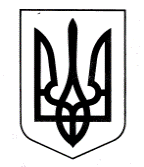 ЗАЗИМСЬКА СІЛЬСЬКА РАДА БРОВАРСЬКОГО РАЙОНУ  КИЇВСЬКОЇ ОБЛАСТІ РІШЕННЯПро прийняття на баланс Зазимської сільської ради Броварського району Київської області основних засобів та інших матеріальних цінностейКеруючись статтями 26, 60 Закону України «Про місцеве самоврядування в Україні», рішенням Броварської районної ради Київської області від 21.12.2021р. №205-16-VІII «Про передачу основних засобів та інших матеріальних цінностей, що перебувають на балансі Комунального некомерційного підприємства Броварської районної ради «Броварський районний центр первинної медико-санітарної допомоги» та є спільною власністю територіальних громад сіл, селищ Броварського району, у комунальну власність Калинівської селищної ради Броварського району Київської області та Зазимської сільської ради Броварського району Київської області», враховуючи висновки та рекомендації постійних комісій з питань соціально– економічного розвитку, бюджету та фінансів, комунальної власності, реалізації державної регуляторної політики, інвестицій та зовнішньо-економічних зв’язків та з питань охорони здоров’я, материнства, дитинства, освіти, культури, молодіжної політики, фізичної культури, спорту, туризму та соціального захисту населення, Зазимська сільська радаВИРІШИЛА:1.	Прийняти на баланс Зазимської сільської ради Броварського району Київської області основні засоби та інші матеріальні цінності, що перебували на балансі Комунального некомерційного підприємства Броварської районної ради «Броварський районний центр первинної медико-санітарної допомоги» та є спільною власністю територіальних громад сіл, селищ Броварського району, згідно із додатком 1 до цього рішення.2.	Сільському голові своїм розпорядженням створити комісію з приймання-передачі основних засобів та інших матеріальних цінностей.3.	Відділу бухгалтерського обліку та звітності сільської ради (Машевській Г.В.) підписати акт приймання - передачі та здійснити подальший бухгалтерський облік вказаних основних засобів та інших матеріальних цінностей.4.	 Контроль за виконанням рішення покласти на постійну комісію з питань з питань соціально – економічного розвитку, бюджету та фінансів, комунальної власності, реалізації державної регуляторної політики, інвестицій та зовнішньоекономічних зв’язків.Сільський голова	Віталій КРУПЕНКОс. Зазим’я20 січня 2022 року№ 2676-26-позачергової-VIIІДодаток 1до рішення 26-позачергової сесіїЗазимської сільської ради VIII скликаннявід 20.01.2022р. №2676Секретар												Олег БОНДАРЕНКОПерелік майна, що перебуває на балансі Комунального некомерційного підприємства Броварської районної ради «Броварський районний центр первинної медико-санітарної допомоги» та є спільною власністю територіальних громад сіл, селищ Броварського районуПерелік майна, що перебуває на балансі Комунального некомерційного підприємства Броварської районної ради «Броварський районний центр первинної медико-санітарної допомоги» та є спільною власністю територіальних громад сіл, селищ Броварського районуПерелік майна, що перебуває на балансі Комунального некомерційного підприємства Броварської районної ради «Броварський районний центр первинної медико-санітарної допомоги» та є спільною власністю територіальних громад сіл, селищ Броварського районуПерелік майна, що перебуває на балансі Комунального некомерційного підприємства Броварської районної ради «Броварський районний центр первинної медико-санітарної допомоги» та є спільною власністю територіальних громад сіл, селищ Броварського районуПерелік майна, що перебуває на балансі Комунального некомерційного підприємства Броварської районної ради «Броварський районний центр первинної медико-санітарної допомоги» та є спільною власністю територіальних громад сіл, селищ Броварського районуПерелік майна, що перебуває на балансі Комунального некомерційного підприємства Броварської районної ради «Броварський районний центр первинної медико-санітарної допомоги» та є спільною власністю територіальних громад сіл, селищ Броварського районуПерелік майна, що перебуває на балансі Комунального некомерційного підприємства Броварської районної ради «Броварський районний центр первинної медико-санітарної допомоги» та є спільною власністю територіальних громад сіл, селищ Броварського районуПерелік майна, що перебуває на балансі Комунального некомерційного підприємства Броварської районної ради «Броварський районний центр первинної медико-санітарної допомоги» та є спільною власністю територіальних громад сіл, селищ Броварського районуПерелік майна, що перебуває на балансі Комунального некомерційного підприємства Броварської районної ради «Броварський районний центр первинної медико-санітарної допомоги» та є спільною власністю територіальних громад сіл, селищ Броварського району1. Населений пункт с. Зазим'я1. Населений пункт с. Зазим'я1. Населений пункт с. Зазим'яНомер бухгалтерського рахунку 1014Номер бухгалтерського рахунку 1014Номер бухгалтерського рахунку 1014Матеріально-відповідальна особа Пасіченко А.В.Матеріально-відповідальна особа Пасіченко А.В.Матеріально-відповідальна особа Пасіченко А.В.№НазваДата введення в експлуатаціюінвентарний номерОдиниці вимірукількістьпервісна вартість  (грн.)Знос (грн.)Залишкова вартість (грн.)1Аналізатор гематологічний автоматичний ВС-20s
ціна: 189400,0000
""18.11.2019                                                                                                                                                                                                                                                 101470052шт.1,00189400,00034723,33154676,672Аналізатор сечі Urilyzer 100Pro
ціна: 27841,400006.12.2019                                                                                                                                                                                                                                                 101450006шт.1,0027841,4004872,2522969,153Електрокардіограф ECG 300G  укомпл. сумкою
ціна: 18300,000022.08.2017                                                                                                                                                                                                                                                 101470023шт1,0018300,0007320,0010980,004Принтер  МФУ  Canon  i-SENSYS MF
ціна: 7725,000012.06.2018                                                                                                                                                                                                                                                 101460060шт.1,007725,0002510,635214,37Разом за рахунком 1014ХХХ4,000243266,40049426,210193840,190Номер бухгалтерського рахунку 1014.1Номер бухгалтерського рахунку 1014.1Номер бухгалтерського рахунку 1014.1Матеріально-відповідальна особа Пасіченко А.В.Матеріально-відповідальна особа Пасіченко А.В.Матеріально-відповідальна особа Пасіченко А.В.№НазваДата введення в експлуатаціюінвентарний номерОдиниці вимірукількістьпервісна вартість  (грн.)Знос (грн.)Залишкова вартість (грн.)5Концентратор  кисню V5-WN-NS (10л/хв)
ціна: 39000,000025.05.2021                                                                                                                                                                                                                                                 101440012шт.1,0039000,0001300,0037700,006Планшет  HUAWEI  Media Pad T3 10 16GB
ціна: 6280,000010.04.2019                                                                                                                                                                                                                                                 101460094шт.1,006280,0001517,674762,33Разом за рахунком 1014.1ХХХ2,00045280,0002817,67042462,330Номер бухгалтерського рахунку 1015/1Номер бухгалтерського рахунку 1015/1Номер бухгалтерського рахунку 1015/1Матеріально-відповідальна особа Пасіченко А.В.Матеріально-відповідальна особа Пасіченко А.В.Матеріально-відповідальна особа Пасіченко А.В.№НазваДата введення в експлуатаціюінвентарний номерОдиниці вимірукількістьпервісна вартість  (грн.)Знос (грн.)Залишкова вартість (грн.)7Велосипед DOROZHNIK  COMFORT
ціна: 7200,000010.04.2019                                                                                                                                                                                                                                                 101540007шт.2,0014400,0003480,003720,008Велосипед DOROZHNIK  COMFORT
ціна: 7200,000010.04.2019                                                                                                                                                                                                                                                 101540008шт.2,0014400,0003480,003720,009Електроскутер ROVER STAR 1 RED, 60v/22Ah. 800W + насос ножний
ціна: 24735,000012.10.2020                                                                                                                                                                                                                                                 101550001шт.1,0024735,0004534,7520200,25Разом за рахунком 1015/1ХХХ3,00039135,00011494,75027640,250Номер бухгалтерського рахунку 1113Номер бухгалтерського рахунку 1113Номер бухгалтерського рахунку 1113Матеріально-відповідальна особа Пасіченко А.В.Матеріально-відповідальна особа Пасіченко А.В.Матеріально-відповідальна особа Пасіченко А.В.№НазваДата введення в експлуатаціюінвентарний номерОдиниці вимірукількістьпервісна вартість  (грн.)Знос (грн.)Залишкова вартість (грн.)10Інгалятор компресорний Omron  C 28P
ціна: 1699,200023.10.2017 11138077шт1,001699,200849,60849,6011Апарат  Рота
ціна: 1850,000002.12.2019 111381126шт.1,001850,000925,00925,0012Апарат Easy Touch для вимірювання  рівня глюкози /холестерину в крові
ціна: 920,000015.04.2019 111381099шт.1,00920,000460,00460,0013Бікси
ціна: 14,000001.01.2017 11136756шт.1,0014,0007,007,0014Блок  ДБЖ Powercom RPT-800A Schuko
ціна: 1920,000005.02.2020 111381131шт.1,001920,000960,00960,0015Бра
ціна: 89,250001.01.2017 11136807шт.4,00357,000178,50178,5016Ваги електронні дитячі Moment до 20кг
ціна: 1280,000002.12.2019 111381124шт.1,001280,000640,00640,0017Вивіска в алюм. рамі 400*600мм(Назва медичного закладу)
ціна: 540,000017.04.2019 11137215шт.1,00540,000270,00270,0018Вогнегасник
ціна: 83,000001.01.2017 11136012шт.5,00415,000207,50207,5019Вогнегасник малий
ціна: 54,000001.01.2017 11136012шт.1,0054,00027,0027,0020Душова кабіна
ціна: 988,000001.01.2017 11136879шт.1,00988,000494,00494,0021Жалюзі
ціна: 52,000001.01.2017 11136746шт.8,00416,000208,00208,0022КамераУФО д\зберіган інструм
ціна: 792,000001.01.2017 11136689шт.2,001584,000792,00792,0023Лампа бактерицидна 30W
ціна: 575,000001.01.2017 11137116шт.7,004025,0002012,502012,5024Мікрохвильова піч
ціна: 700,000001.01.2017 11136752шт.1,00700,000350,00350,0025Монітор   пацієнта HEACO CMS  50С
ціна: 700,000001.01.2017 11136507шт.1,00700,000350,00350,0026Насосний дозуючий пристрій
ціна: 400,000001.01.2017 11136084шт.4,001600,000800,00800,0027Неврологiчний молоток з голкою
ціна: 840,000001.01.2017 11137042шт.2,001680,000840,00840,0028Опромінювач бактер
ціна: 365,000001.01.2017 11136483шт.2,00730,000365,00365,0029Опромінювач кварц
ціна: 850,000001.01.2017 11136483шт.1,00850,000425,00425,0030Отоскоп
ціна: 540,000001.01.2017 11136607шт.1,00540,000270,00270,0031Печатка
ціна: 120,000001.01.2017 11136736шт.1,00120,00060,0060,0032Програмний засіб  КЗІ"Secure Token-337K" з ліцензією на ПП"Надійний засіб ЕЦП"Criptolib"
ціна: 965,000002.11.2020 111381145шт.1,00965,000482,50482,5033Радіотелефон
ціна: 268,000001.01.2017 11136523шт.1,00268,000134,00134,0034Ростомір
ціна: 550,000001.01.2017 11138991шт.1,00550,000275,00275,0035Ростомір для новонароджених
ціна: 1860,000002.12.2019 111381125шт.1,001860,000930,00930,0036Сейф
ціна: 41,000001.01.2017 11136123шт.1,0041,00020,5020,5037Система для контролю рівня глюкози у крові
ціна: 38,330001.08.2018 111381076шт.1,0038,33019,1719,1638Стiлець Аскона
ціна: 41,736701.01.2017 11136225шт.12,00500,840250,42250,4239Стіл
ціна: 210,000001.01.2017 11136225шт.2,00420,000210,00210,0040Стіл пеленальний
ціна: 905,000001.01.2017 11136225шт.2,001810,000905,00905,0041Стіл робочий
ціна: 40,750001.01.2017 11136225шт.2,0081,50040,7540,7542Стілець "АСКО"
ціна: 66,250001.01.2017 11136225шт.10,00662,500331,25331,2543Стілець д\залу
ціна: 28,000001.01.2017 11136225шт.12,00336,000168,00168,0044Стілець д\мед кабінету
ціна: 710,000001.01.2017 11136225шт.1,00710,000355,00355,0045Сталевий візок
ціна: 239,000001.01.2017 11136051шт.1,00239,000119,50119,5046Стенд
ціна: 350,000001.01.2017 11136098шт.4,001400,000700,00700,0047Столи процедурні
ціна: 103,000001.01.2017 11136234шт.2,00206,000103,00103,0048Термоконтейнер
ціна: 895,000001.01.2017 11136541шт.1,00895,000447,50447,5049Термометр безконтактний інфрачервоний (пірометр)
ціна: 925,000019.10.2020 111381143шт.2,001850,000925,00925,0050Термометр в холодильник
ціна: 56,000001.09.2021 111381155шт3,00168,00084,0084,0051Тонометр Gamma 700K
ціна: 281,300001.01.2017 11137196шт.1,00281,300140,65140,6552Тумбочки
ціна: 32,000001.01.2017 11136215шт.5,00160,00080,0080,0053Фетальний доплер L6
ціна: 1078,000001.01.2017 11137041шт.1,001078,000539,00539,0054Холодильник двокамерний  ELENBERG
ціна: 5980,000006.05.2019 111381100шт.1,005980,0002990,002990,0055Шафа
ціна: 270,000001.01.2017 11136016шт.2,00540,000270,00270,0056Шафа д\одягу
ціна: 395,000001.01.2017 11136016шт.2,00790,000395,00395,0057Штамп
ціна: 130,000001.01.2017 11136547шт.1,00130,00065,0065,0058Штатив мед
ціна: 105,000001.01.2017 11136660шт.2,00210,000105,00105,00Разом за рахунком 1113ХХХ123,00045152,67022576,34022576,330Номер бухгалтерського рахунку 1014Номер бухгалтерського рахунку 1014Номер бухгалтерського рахунку 1014Матеріально-відповідальна особа Пасіченко А.В.Матеріально-відповідальна особа Пасіченко А.В.Матеріально-відповідальна особа Пасіченко А.В.№НазваДата введення в експлуатаціюінвентарний номерОдиниці вимірукількістьпервісна вартість  (грн.)Знос (грн.)Залишкова вартість (грн.)59Iнгалятор ультразв. Вулкан
ціна: 2207,000031.12.2016                                                                                                                                                                                                                                                 101470030шт1,002207,0002207,0060Аналiзатор сечi
ціна: 7142,000031.12.2016                                                                                                                                                                                                                                                 101470045шт1,007142,0007142,0061Апарат Полюс-3
ціна: 4340,000031.12.2016                                                                                                                                                                                                                                                 101470043шт1,004340,0004340,0062Апарат Рота АР-1
ціна: 1066,000031.12.2016                                                                                                                                                                                                                                                 101470032шт1,001066,0001066,0063Апарат ел.терапiє "Радiус 01"
ціна: 6236,000031.12.2016                                                                                                                                                                                                                                                 101470044шт1,006236,0006236,0064Апарат електр. "Ескулан"
ціна: 3198,000031.12.2016                                                                                                                                                                                                                                                 101470051шт1,003198,0003198,0065Ваги для новонароджених
ціна: 2313,000031.12.2016                                                                                                                                                                                                                                                 101470050шт.1,002313,0002313,0066Дистилятор ДЕ-4м
ціна: 5197,000031.12.2016                                                                                                                                                                                                                                                 101470046шт1,005197,0005197,0067Кушетка смотровая
ціна: 615,000031.12.2016                                                                                                                                                                                                                                                 101470018шт5,003075,000615,0068Кушетка смотровая
ціна: 615,000031.12.2016                                                                                                                                                                                                                                                 101470020шт5,003075,000615,0069Кушетка смотровая
ціна: 615,000031.12.2016                                                                                                                                                                                                                                                 101470021шт5,003075,000615,0070Кушетка смотровая
ціна: 615,000031.12.2016                                                                                                                                                                                                                                                 101470022шт5,003075,000615,0071Кушетка смотровая
ціна: 615,000031.12.2016                                                                                                                                                                                                                                                 101470029шт5,003075,000615,0072Кушетка смотровая
ціна: 614,000031.12.2016                                                                                                                                                                                                                                                 101470023шт2,001228,000614,0073Кушетка смотровая
ціна: 614,000031.12.2016                                                                                                                                                                                                                                                 101470024шт2,001228,000614,0074Мiкроскоп ХСМ-10
ціна: 2132,000031.12.2016                                                                                                                                                                                                                                                 101470054шт1,002132,0002132,0075Ноутбук Леново вiндовс 8.1
ціна: 9735,000001.01.2016                                                                                                                                                                                                                                                 101482018шт1,009735,0005515,134219,8776Облучатель 3х ламп
ціна: 1418,000031.12.2016                                                                                                                                                                                                                                                 101470027шт1,001418,0001418,0077Свiтильник Л751-11
ціна: 2900,000031.12.2016                                                                                                                                                                                                                                                 101477047шт1,002900,0002900,0078Стерилiзатор
ціна: 6375,000031.12.2016                                                                                                                                                                                                                                                 101470028шт1,006375,0006375,0079УВЧ-60 МедТеКо
ціна: 4264,000031.12.2016                                                                                                                                                                                                                                                 101470052шт1,004264,0004264,00Разом за рахунком 1014ХХХ21,00062826,00058606,1304219,870Номер бухгалтерського рахунку 1015Номер бухгалтерського рахунку 1015Номер бухгалтерського рахунку 1015Матеріально-відповідальна особа Пасіченко А.В.Матеріально-відповідальна особа Пасіченко А.В.Матеріально-відповідальна особа Пасіченко А.В.№НазваДата введення в експлуатаціюінвентарний номерОдиниці вимірукількістьпервісна вартість  (грн.)Знос (грн.)Залишкова вартість (грн.)80Автомобiль УАЗ-3962
ціна: 40828,000031.12.2016                                                                                                                                                                                                                                                 101510001шт1,0040828,00040828,00Разом за рахунком 1015ХХХ1,00040828,00040828,0000,000Номер бухгалтерського рахунку 1016Номер бухгалтерського рахунку 1016Номер бухгалтерського рахунку 1016Матеріально-відповідальна особа Пасіченко А.В.Матеріально-відповідальна особа Пасіченко А.В.Матеріально-відповідальна особа Пасіченко А.В.№НазваДата введення в експлуатаціюінвентарний номерОдиниці вимірукількістьпервісна вартість  (грн.)Знос (грн.)Залишкова вартість (грн.)81Шафа ШМ-1СМ
ціна: 1700,000031.12.2016                                                                                                                                                                                                                                                 101630002шт2,003400,0001700,0082Шафа ШМ-1СМ
ціна: 1700,000031.12.2016                                                                                                                                                                                                                                                 101630003шт2,003400,0001700,0083Шафа ШМ-2СМ
ціна: 2473,000031.12.2016                                                                                                                                                                                                                                                 101630001шт1,002473,0002473,00Разом за рахунком 1016ХХХ3,0005873,0005873,0000,000Номер бухгалтерського рахунку 1515Номер бухгалтерського рахунку 1515Номер бухгалтерського рахунку 1515Матеріально-відповідальна особа Пасіченко А.В.Матеріально-відповідальна особа Пасіченко А.В.Матеріально-відповідальна особа Пасіченко А.В.№НазваОдиниці вимірукількістьвартістьсума1Автошина 235\75шт.4,000740,00002960,002Акамуляторшт.1,000635,7200635,723Знак аварійной зупинкишт.3,00015,136745,414Насос ножнийшт.1,00080,830080,83Разом за рахунком 1515Разом за рахунком 1515X9,000Х3721,960Номер бухгалтерського рахунку 1812Номер бухгалтерського рахунку 1812Номер бухгалтерського рахунку 1812Матеріально-відповідальна особа Пасіченко А.В.Матеріально-відповідальна особа Пасіченко А.В.Матеріально-відповідальна особа Пасіченко А.В.№НазваОдиниці вимірукількістьвартістьсума5Гігрометр психрометричний ВИТ-2шт.1,000120,0000120,006Ліхтарик  медичнийшт.1,000200,0000200,007Мишка  комп'ютерна дротовашт1,000205,0000205,008Таблиця  ОрловоЇшт.1,00060,000060,009Термометр    ТС-7шт.1,00029,000029,0010Фасадна  вивіска шрифтом Брайль, розмір 200х600ммшт1,000550,0000550,0011Флеш-пам'ять 8Мбшт2,000165,0000330,00Разом за рахунком 1812Разом за рахунком 1812X8,000Х1494,000Номер бухгалтерського рахунку 1812/1Номер бухгалтерського рахунку 1812/1Номер бухгалтерського рахунку 1812/1Матеріально-відповідальна особа Пасіченко А.В.Матеріально-відповідальна особа Пасіченко А.В.Матеріально-відповідальна особа Пасіченко А.В.№НазваОдиниці вимірукількістьвартістьсума12Відро для сміття з оберт. кришкою 14лшт.2,00098,0000196,0013Відро з кришкою  10лшт.1,00068,000068,0014Лоток вертикшт.4,00062,0000248,0015Лоток горизонтальнийшт.4,00076,0000304,0016Совок з щіткоюшт.1,000225,0000225,0017Швабра  з  мікрофіброюшт.1,000225,0000225,00Разом за рахунком 1812/1Разом за рахунком 1812/1X13,000Х1266,0002. Населений пункт с.Літки2. Населений пункт с.ЛіткиНомер бухгалтерського рахунку 1014Номер бухгалтерського рахунку 1014Номер бухгалтерського рахунку 1014Матеріально-відповідальна особа Грига Л.О.Матеріально-відповідальна особа Грига Л.О.Матеріально-відповідальна особа Грига Л.О.№НазваДата введення в експлуатаціюінвентарний номерОдиниці вимірукількістьпервісна вартість  (грн.)Знос (грн.)Залишкова вартість (грн.)1Аквадистилятор електр. аптечн.
ціна: 4315,0000
""31.12.2016                                                                                                                                                                                                                                                 101470014шт1,004315,0004315,002Аналiзатор мiкролаб 300
ціна: 31500,000031.12.2016                                                                                                                                                                                                                                                 101450049шт1,0031500,00031500,003Аналiзатор мiкрос. 60
ціна: 45500,000031.12.2016                                                                                                                                                                                                                                                 101450053шт1,0045500,00045500,004Апарат Елiт 4-01 багатоканальн
ціна: 14950,000031.12.2016                                                                                                                                                                                                                                                 101470047шт1,0014950,00014950,005Апарат Ельфор-про
ціна: 1480,000031.12.2016                                                                                                                                                                                                                                                 101470045шт1,001480,0001480,006Ваги медичнi
ціна: 1254,000031.12.2016                                                                                                                                                                                                                                                 101430058шт1,001254,0001254,007Електрокардіограф  ECG  100G
ціна: 19799,600009.12.2019                                                                                                                                                                                                                                                 101470065шт.1,0019799,6003464,9316334,678Електрокардіограф ECG 300G  укомпл. сумкою
ціна: 18300,000022.08.2017                                                                                                                                                                                                                                                 101470011шт1,0018300,0007320,0010980,009Коагулометр К-3002
ціна: 26500,000031.12.2016                                                                                                                                                                                                                                                 101450050шт1,0026500,00026500,0010Лампа "солюкс" настольна
ціна: 685,000031.12.2016                                                                                                                                                                                                                                                 101470020шт1,00685,000685,0011Мiкроскоп Олiмпус СХ-21
ціна: 1276,000031.12.2016                                                                                                                                                                                                                                                 101450052шт1,001276,0001276,0012Ноутбук  Acer Aspirie E15 ES 575, пам"ять 4 ГБ, об"єм накоп. 1000ГБ, ОС- Windows-10.
ціна: 13000,000017.04.2018                                                                                                                                                                                                                                                 101460033шт1,0013000,0004441,678558,3313Ноутбук Acer ES1-533-P4ZP
ціна: 12300,000030.04.2017                                                                                                                                                                                                                                                 101460007шт1,0012300,0005432,506867,5014Ноутбук Асер Аспiр
ціна: 9146,000001.01.2016                                                                                                                                                                                                                                                 101482027шт1,009146,0005183,353962,6515Прилад низькочастотної електротерапії "Радіус-01 ФТ" (режими: СМТ, ДДТ, ТТ,ГТ,ФТ)
ціна: 26262,000011.05.2018                                                                                                                                                                                                                                                 101470048шт1,0026262,0008754,0017508,0016Принтер  МФУ  Canon  i-SENSYS MF
ціна: 7725,000012.06.2018                                                                                                                                                                                                                                                 101460057шт.1,007725,0002510,635214,3717Принтер Епсон ПХ-30
ціна: 1028,000031.12.2016                                                                                                                                                                                                                                                 101487085шт1,001028,0001028,0018Стiл манiпуляцiйний
ціна: 1575,000031.12.2016                                                                                                                                                                                                                                                 101470089шт3,004725,0001575,0019Стiл манiпуляцiйний
ціна: 1575,000031.12.2016                                                                                                                                                                                                                                                 101470093шт3,004725,0001575,0020Стiл манiпуляцiйний
ціна: 1575,000031.12.2016                                                                                                                                                                                                                                                 101470094шт3,004725,0001575,0021Стерелiзатор ЕН500
ціна: 5980,000031.12.2016                                                                                                                                                                                                                                                 101470011шт1,005980,0005980,0022Термостат ефект сухов. типу
ціна: 3178,000031.12.2016                                                                                                                                                                                                                                                 101470015шт1,003178,0003178,0023УВЧ-60 МедТеКо
ціна: 4278,000031.12.2016                                                                                                                                                                                                                                                 101470018шт1,004278,0004278,0024Холодильник Iндезiт
ціна: 1856,000031.12.2016                                                                                                                                                                                                                                                 101490001шт1,001856,0001856,0025Холодильник Iндезiт ГТ-85
ціна: 1092,000031.12.2016                                                                                                                                                                                                                                                 101490005шт5,005460,0001092,0026Холодильник Iндезiт ГТ-85
ціна: 1092,000031.12.2016                                                                                                                                                                                                                                                 101490009шт5,005460,0001092,0027Холодильник Iндезiт ГТ-85
ціна: 1092,000031.12.2016                                                                                                                                                                                                                                                 101490010шт5,005460,0001092,0028Холодильник Iндезiт ГТ-85
ціна: 1092,000031.12.2016                                                                                                                                                                                                                                                 101490011шт5,005460,0001092,0029Холодильник Iндезiт ГТ-85
ціна: 1092,000031.12.2016                                                                                                                                                                                                                                                 101490012шт5,005460,0001092,0030Центрифуга ОП-и ЗУХЛ 4.2
ціна: 131,000031.12.2016                                                                                                                                                                                                                                                 101450051шт1,00131,000131,0031Шафа ШМ 3 з сейфом
ціна: 1685,000031.12.2016                                                                                                                                                                                                                                                 101490025шт3,005055,0001685,0032Шафа ШМ 3 з сейфом
ціна: 1685,000031.12.2016                                                                                                                                                                                                                                                 101490026шт3,005055,0001685,0033Шафа ШМ 3 з сейфом
ціна: 1685,000031.12.2016                                                                                                                                                                                                                                                 101490028шт3,005055,0001685,0034Шафа для медикаментiв
ціна: 1140,000031.12.2016                                                                                                                                                                                                                                                 101490038шт6,006840,0001140,0035Шафа для медикаментiв
ціна: 1140,000031.12.2016                                                                                                                                                                                                                                                 101490039шт6,006840,0001140,0036Шафа для медикаментiв
ціна: 1140,000031.12.2016                                                                                                                                                                                                                                                 101490040шт6,006840,0001140,0037Шафа для медикаментiв
ціна: 1140,000031.12.2016                                                                                                                                                                                                                                                 101490041шт6,006840,0001140,0038Шафа для медикаментiв
ціна: 1140,000031.12.2016                                                                                                                                                                                                                                                 101490042шт6,006840,0001140,0039Шафа для медикаментiв
ціна: 1140,000031.12.2016                                                                                                                                                                                                                                                 101490044шт6,006840,0001140,00Разом за рахунком 1014ХХХ39,000272523,600203098,08069425,520Номер бухгалтерського рахунку 1014.1Номер бухгалтерського рахунку 1014.1Номер бухгалтерського рахунку 1014.1Матеріально-відповідальна особа Грига Л.О.Матеріально-відповідальна особа Грига Л.О.Матеріально-відповідальна особа Грига Л.О.№НазваДата введення в експлуатаціюінвентарний номерОдиниці вимірукількістьпервісна вартість  (грн.)Знос (грн.)Залишкова вартість (грн.)40Концентратор  кисню V5-WN-NS (10л/хв)
ціна: 39000,000025.05.2021                                                                                                                                                                                                                                                 101440013шт.1,0039000,0001300,0037700,0041Концентратор кисню АЕ-8-W (8л/хв)
ціна: 30200,000019.11.2021                                                                                                                                                                                                                                                 101440029шт1,0030200,00030200,0042Крісло  гінекологічне КГ-2М
ціна: 11950,000010.07.2017                                                                                                                                                                                                                                                 101470006шт1,0011950,0004979,176970,8343Планшет  HUAWEI  Media Pad T3 10 16GB
ціна: 6280,000010.04.2019                                                                                                                                                                                                                                                 101460100шт.1,006280,0001517,674762,3344Сухожарова  шафа 40
ціна: 8700,000010.07.2017                                                                                                                                                                                                                                                 101470004шт1,008700,0003625,005075,00Разом за рахунком 1014.1ХХХ5,00096130,00011421,84084708,160Номер бухгалтерського рахунку 1015Номер бухгалтерського рахунку 1015Номер бухгалтерського рахунку 1015Матеріально-відповідальна особа Грига Л.О.Матеріально-відповідальна особа Грига Л.О.Матеріально-відповідальна особа Грига Л.О.№НазваДата введення в експлуатаціюінвентарний номерОдиниці вимірукількістьпервісна вартість  (грн.)Знос (грн.)Залишкова вартість (грн.)45Автомоб.легк.спец.Opel Combo
ціна: 143762,000031.12.2016                                                                                                                                                                                                                                                 101510005шт1,00143762,000143762,0046Автомобiль швидк.доп.УАЗ-3962
ціна: 38189,000031.12.2016                                                                                                                                                                                                                                                 101510004шт1,0038189,00038189,00Разом за рахунком 1015ХХХ2,000181951,000181951,0000,000Номер бухгалтерського рахунку 1015/1Номер бухгалтерського рахунку 1015/1Номер бухгалтерського рахунку 1015/1Матеріально-відповідальна особа Грига Л.О.Матеріально-відповідальна особа Грига Л.О.Матеріально-відповідальна особа Грига Л.О.№НазваДата введення в експлуатаціюінвентарний номерОдиниці вимірукількістьпервісна вартість  (грн.)Знос (грн.)Залишкова вартість (грн.)47Велосипед DOROZHNIK  COMFORT
ціна: 7200,000010.04.2019                                                                                                                                                                                                                                                 101540014шт.3,0021600,0003480,003720,0048Велосипед DOROZHNIK  COMFORT
ціна: 7200,000010.04.2019                                                                                                                                                                                                                                                 101540015шт.3,0021600,0003480,003720,0049Велосипед DOROZHNIK  COMFORT
ціна: 7200,000010.04.2019                                                                                                                                                                                                                                                 101540016шт.3,0021600,0003480,003720,00Разом за рахунком 1015/1ХХХ3,00021600,0003480,0003720,000Номер бухгалтерського рахунку 1016Номер бухгалтерського рахунку 1016Номер бухгалтерського рахунку 1016Матеріально-відповідальна особа Грига Л.О.Матеріально-відповідальна особа Грига Л.О.Матеріально-відповідальна особа Грига Л.О.№НазваДата введення в експлуатаціюінвентарний номерОдиниці вимірукількістьпервісна вартість  (грн.)Знос (грн.)Залишкова вартість (грн.)50Банкетка зi спинкою
ціна: 385,000031.12.2016                                                                                                                                                                                                                                                 101630144шт7,002695,000385,0051Банкетка зi спинкою
ціна: 385,000031.12.2016                                                                                                                                                                                                                                                 101630145шт7,002695,000385,0052Банкетка зi спинкою
ціна: 385,000031.12.2016                                                                                                                                                                                                                                                 101630146шт7,002695,000385,0053Банкетка зi спинкою
ціна: 385,000031.12.2016                                                                                                                                                                                                                                                 101630147шт7,002695,000385,0054Банкетка зi спинкою
ціна: 385,000031.12.2016                                                                                                                                                                                                                                                 101630148шт7,002695,000385,0055Банкетка зi спинкою
ціна: 385,000031.12.2016                                                                                                                                                                                                                                                 101630149шт7,002695,000385,0056Банкетка зi спинкою
ціна: 385,000031.12.2016                                                                                                                                                                                                                                                 101630150шт7,002695,000385,0057Банкетка зi спинкою
ціна: 690,000031.12.2016                                                                                                                                                                                                                                                 101640140шт4,002760,000690,0058Банкетка зi спинкою
ціна: 690,000031.12.2016                                                                                                                                                                                                                                                 101640141шт4,002760,000690,0059Банкетка зi спинкою
ціна: 690,000031.12.2016                                                                                                                                                                                                                                                 101640142шт4,002760,000690,0060Банкетка зi спинкою
ціна: 690,000031.12.2016                                                                                                                                                                                                                                                 101640143шт4,002760,000690,0061Крiсло
ціна: 120,000031.12.2016                                                                                                                                                                                                                                                 101640033шт2,00240,000120,0062Крiсло
ціна: 120,000031.12.2016                                                                                                                                                                                                                                                 101640037шт2,00240,000120,0063Кушетка
ціна: 610,000031.12.2016                                                                                                                                                                                                                                                 101640025шт6,003660,000610,0064Кушетка
ціна: 610,000031.12.2016                                                                                                                                                                                                                                                 101640026шт6,003660,000610,0065Кушетка
ціна: 610,000031.12.2016                                                                                                                                                                                                                                                 101640028шт6,003660,000610,0066Кушетка
ціна: 610,000031.12.2016                                                                                                                                                                                                                                                 101640029шт6,003660,000610,0067Кушетка
ціна: 610,000031.12.2016                                                                                                                                                                                                                                                 101640030шт6,003660,000610,0068Кушетка
ціна: 610,000031.12.2016                                                                                                                                                                                                                                                 101640031шт6,003660,000610,0069Кушетка
ціна: 874,000031.12.2016                                                                                                                                                                                                                                                 101640273шт5,004370,000874,0070Кушетка
ціна: 874,000031.12.2016                                                                                                                                                                                                                                                 101640274шт5,004370,000874,0071Кушетка
ціна: 874,000031.12.2016                                                                                                                                                                                                                                                 101640275шт5,004370,000874,0072Кушетка
ціна: 874,000031.12.2016                                                                                                                                                                                                                                                 101640276шт5,004370,000874,0073Кушетка
ціна: 874,000031.12.2016                                                                                                                                                                                                                                                 101640277шт5,004370,000874,0074Реїстратура стойка зi склом
ціна: 1060,000031.12.2016                                                                                                                                                                                                                                                 101640244шт1,001060,0001060,0075Сейф касса
ціна: 120,000031.12.2016                                                                                                                                                                                                                                                 101640378шт1,00120,000120,0076Стол 1-но тумб
ціна: 250,000031.12.2016                                                                                                                                                                                                                                                 101640077шт9,002250,000250,0077Стол 1-но тумб
ціна: 250,000031.12.2016                                                                                                                                                                                                                                                 101640079шт9,002250,000250,0078Стол 1-но тумб
ціна: 250,000031.12.2016                                                                                                                                                                                                                                                 101640080шт9,002250,000250,0079Стол 1-но тумб
ціна: 250,000031.12.2016                                                                                                                                                                                                                                                 101640081шт9,002250,000250,0080Стол 1-но тумб
ціна: 250,000031.12.2016                                                                                                                                                                                                                                                 101640082шт9,002250,000250,0081Стол 1-но тумб
ціна: 250,000031.12.2016                                                                                                                                                                                                                                                 101640083шт9,002250,000250,0082Стол 1-но тумб
ціна: 250,000031.12.2016                                                                                                                                                                                                                                                 101640084шт9,002250,000250,0083Стол 1-но тумб
ціна: 250,000031.12.2016                                                                                                                                                                                                                                                 101640085шт9,002250,000250,0084Стол 1-но тумб
ціна: 250,000031.12.2016                                                                                                                                                                                                                                                 101640086шт9,002250,000250,0085Стол 2-х тумбовий
ціна: 500,000031.12.2016                                                                                                                                                                                                                                                 101640237шт1,00500,000500,0086Шафа для документiв
ціна: 600,000031.12.2016                                                                                                                                                                                                                                                 101640162шт4,002400,000600,0087Шафа для документiв
ціна: 600,000031.12.2016                                                                                                                                                                                                                                                 101640163шт4,002400,000600,0088Шафа для документiв
ціна: 600,000031.12.2016                                                                                                                                                                                                                                                 101640165шт4,002400,000600,0089Шафа для документiв
ціна: 600,000031.12.2016                                                                                                                                                                                                                                                 101640166шт4,002400,000600,0090Шафа для одягу двухдверна
ціна: 500,000031.12.2016                                                                                                                                                                                                                                                 101640150шт6,003000,000500,0091Шафа для одягу двухдверна
ціна: 500,000031.12.2016                                                                                                                                                                                                                                                 101640151шт6,003000,000500,0092Шафа для одягу двухдверна
ціна: 500,000031.12.2016                                                                                                                                                                                                                                                 101640153шт6,003000,000500,0093Шафа для одягу двухдверна
ціна: 500,000031.12.2016                                                                                                                                                                                                                                                 101640154шт6,003000,000500,0094Шафа для одягу двухдверна
ціна: 500,000031.12.2016                                                                                                                                                                                                                                                 101640157шт6,003000,000500,0095Шафа для одягу двухдверна
ціна: 500,000031.12.2016                                                                                                                                                                                                                                                 101640158шт6,003000,000500,0096Шафа для одягу трьохдверна
ціна: 520,000031.12.2016                                                                                                                                                                                                                                                 101640160шт1,00520,000520,0097Шафа навiсна
ціна: 300,000031.12.2016                                                                                                                                                                                                                                                 101640145шт1,00300,000300,00Разом за рахунком 1016ХХХ48,00023875,00023875,0000,000Номер бухгалтерського рахунку 1113Номер бухгалтерського рахунку 1113Номер бухгалтерського рахунку 1113Матеріально-відповідальна особа Грига Л.О.Матеріально-відповідальна особа Грига Л.О.Матеріально-відповідальна особа Грига Л.О.№НазваДата введення в експлуатаціюінвентарний номерОдиниці вимірукількістьпервісна вартість  (грн.)Знос (грн.)Залишкова вартість (грн.)98Інгалятор компресорний Omron  C 28P
ціна: 1699,200023.10.2017 11138077шт1,001699,200849,60849,6099А-т Рота
ціна: 740,000001.01.2017 11136772шт.1,00740,000370,00370,00100Апарат Easy Touch для вимірювання  рівня глюкози /холестерину в крові
ціна: 920,000015.04.2019 111381099шт.1,00920,000460,00460,00101Ваги електронні
ціна: 450,000001.01.2017 11136793шт.1,00450,000225,00225,00102Вивіска в алюм. рамі 400*600мм(Назва медичного закладу)
ціна: 540,000017.04.2019 11137215шт.1,00540,000270,00270,00103Вимiрювач АТ LD-80 без фоненд.
ціна: 480,000001.01.2017 11137043шт.1,00480,000240,00240,00104Вимiрювач артер.тиску 80
ціна: 219,000001.01.2017 11136508шт.1,00219,000109,50109,50105Вогнегасник ВВК-1,4
ціна: 648,000017.03.2020 11137459шт1,00648,000324,00324,00106Годинник процедурний
ціна: 415,000001.01.2017 11136161шт.3,001245,000622,50622,50107Калькулятор  CITIZEN  SDC-444S
ціна: 405,000010.04.2019 111381097шт1,00405,000202,50202,50108Корзина для ліків
ціна: 30,000001.01.2017 11136936шт.1,0030,00015,0015,00109Кушетка медична оглядова (1900*600*510)
ціна: 2700,000025.10.2017 11137440шт1,002700,0001350,001350,00110Лампа бактерицидна 30W
ціна: 575,000001.01.2017 11137116шт.9,005175,0002587,502587,50111Лоток ниркопод.ем.
ціна: 18,000001.01.2017 11136680шт.10,00180,00090,0090,00112Монітор   пацієнта HEACO CMS  50С
ціна: 700,000001.01.2017 11136507шт.2,001400,000700,00700,00113Н-ці з 1 гост.кін. прямі 140
ціна: 44,000001.01.2017 11136103шт.1,0044,00022,0022,00114Н-ці прямі 140мм
ціна: 42,000001.01.2017 11136944шт.1,0042,00021,0021,00115Неврологiчний молоток з голкою
ціна: 840,000001.01.2017 11137042шт.2,001680,000840,00840,00116Ножиці 170мм прямі
ціна: 64,000001.01.2017 11136944шт.3,00192,00096,0096,00117Ножниці вертик загнуті 170мм
ціна: 40,000001.01.2017 11136944шт.1,0040,00020,0020,00118Носилки
ціна: 107,000001.01.2017 11136198шт.1,00107,00053,5053,50119Отоофтальмоскоп КaWe Basic
ціна: 4000,000001.01.2017 11137292шт.1,004000,0002000,002000,00120П-т ПХ-20см
ціна: 25,000001.01.2017 11136581шт.5,00125,00062,5062,50121П-т ПХ-25 см
ціна: 30,000001.01.2017 11136581шт.2,0060,00030,0030,00122Пенал для документів
ціна: 200,000001.01.2017 11136958шт.3,00600,000300,00300,00123Печать кругла
ціна: 20,000001.01.2017 11136736шт.1,0020,00010,0010,00124Плечики
ціна: 5,000001.01.2017 11136964шт.40,00200,000100,00100,00125Програмний засіб  КЗІ"Secure Token-337K" з ліцензією на ПП"Надійний засіб ЕЦП"Criptolib"
ціна: 965,000002.11.2020 111381145шт.2,001930,000965,00965,00126Ростомір д.новонародж.
ціна: 360,000001.01.2017 11138991шт.1,00360,000180,00180,00127Секундомір
ціна: 5,000001.01.2017 11136382шт.1,005,0002,502,50128Система для контролю рівня глюкози у крові
ціна: 38,330001.08.2018 111381076шт.1,0038,33019,1619,17129Стіл для малюків
ціна: 530,000001.01.2017 11136225шт.1,00530,000265,00265,00130Стіл для малюків
ціна: 630,000001.01.2017 11136225шт.1,00630,000315,00315,00131Стіл журнальний
ціна: 300,000001.01.2017 11136225шт.1,00300,000150,00150,00132Стіл маніпуляційний
ціна: 650,000001.01.2017 11136225шт.1,00650,000325,00325,00133Стіл ст-у
ціна: 722,000001.01.2017 11136225шт.3,002166,0001083,001083,00134Стілець лаборант гвинтов
ціна: 80,000001.01.2017 11136225шт.2,00160,00080,0080,00135Стільці лікарські
ціна: 147,000001.01.2017 11136225шт.24,003528,0001764,001764,00136Стетоскоп педiатричний(чорний)
ціна: 175,000001.01.2017 11137044шт.1,00175,00087,5087,50137Стремянка велика
ціна: 60,000001.01.2017 11136640шт.1,0060,00030,0030,00138Стремянка мала
ціна: 30,000001.01.2017 11136639шт.1,0030,00015,0015,00139Сумка  холодильник 33*23*21
ціна: 885,000011.12.2017 111381033шт1,00885,000442,50442,50140Сумка швидкоі допомоги
ціна: 585,000001.01.2017 11136648шт.2,001170,000585,00585,00141Табуретки
ціна: 133,000001.01.2017 11136152шт.7,00931,000465,50465,50142Телефонний апарат
ціна: 65,000001.01.2017 11137018шт.2,00130,00065,0065,00143Термометр безконтактний інфрачервоний (пірометр)
ціна: 925,000019.10.2020 111381143шт.2,001850,000925,00925,00144Термометр в холодильник
ціна: 56,000001.09.2021 111381155шт3,00168,00084,0084,00145Тонометр Gamma 700K
ціна: 281,305001.01.2017 11137196шт.2,00562,610281,31281,30146Тонометр Microlife BP AG 1-20
ціна: 460,000004.11.2019 111381117шт.1,00460,000230,00230,00147Тумба прикроватна
ціна: 150,000001.01.2017 11136215шт.15,002250,0001125,001125,00148Урна для сміття
ціна: 50,000001.01.2017 11136434шт.4,00200,000100,00100,00149Утримувач для паперового рушника
ціна: 129,000010.12.2018 11137212шт.4,00516,000258,00258,00150Фетальний доплер L6
ціна: 1078,000001.01.2017 11137041шт.1,001078,000539,00539,00151Ширма Ш-3
ціна: 736,000001.01.2017 11136178шт.1,00736,000368,00368,00152Штамп
ціна: 20,000001.01.2017 11136547шт.1,0020,00010,0010,00153Штатив ШДВ-5рк
ціна: 272,000001.01.2017 11136660шт.5,001360,000680,00680,00Разом за рахунком 1113ХХХ188,00046820,14023410,07023410,070Номер бухгалтерського рахунку 1113.1Номер бухгалтерського рахунку 1113.1Номер бухгалтерського рахунку 1113.1Матеріально-відповідальна особа Грига Л.О.Матеріально-відповідальна особа Грига Л.О.Матеріально-відповідальна особа Грига Л.О.№НазваДата введення в експлуатаціюінвентарний номерОдиниці вимірукількістьпервісна вартість  (грн.)Знос (грн.)Залишкова вартість (грн.)154Інгалятор небулайзер MIKRONEB
ціна: 890,000010.07.2017 11138050шт1,00890,000445,00445,00155Апарат  магнітотерапії Алімп
ціна: 3000,000010.07.2017 11138053шт1,003000,0001500,001500,00156Кварцева лампа з тубусами в комплекті
ціна: 890,000010.07.2017 11138054шт1,00890,000445,00445,00157Лор-дзеркало  Reister
ціна: 1390,000010.07.2017 11138051шт1,001390,000695,00695,00158Ноші  медичні
ціна: 2350,000010.07.2017 11138046шт1,002350,0001175,001175,00159Сумка для  лікаря
ціна: 630,000010.07.2017 11138052шт1,00630,000315,00315,00160Таблиця  Сівцева
ціна: 25,000010.07.2017 11138049шт1,0025,00012,5012,50161Ширма 2-х секційна
ціна: 1500,000010.07.2017 11138048шт1,001500,000750,00750,00162Шприц  ЖАНЕ
ціна: 1700,000010.07.2017 11138047шт1,001700,000850,00850,00Разом за рахунком 1113.1ХХХ9,00012375,0006187,5006187,500Номер бухгалтерського рахунку 1114Номер бухгалтерського рахунку 1114Номер бухгалтерського рахунку 1114Матеріально-відповідальна особа Грига Л.О.Матеріально-відповідальна особа Грига Л.О.Матеріально-відповідальна особа Грига Л.О.№НазваДата введення в експлуатаціюінвентарний номерОдиниці вимірукількістьпервісна вартість  (грн.)Знос (грн.)Залишкова вартість (грн.)163Матрац ватяний
ціна: 60,000001.01.2017 11140036шт.4,00240,000120,00120,00164Подушка
ціна: 54,000001.01.2017 11140011шт.8,00432,000216,00216,00Разом за рахунком 1114ХХХ12,000672,000336,000336,000Номер бухгалтерського рахунку 1515Номер бухгалтерського рахунку 1515Номер бухгалтерського рахунку 1515Матеріально-відповідальна особа Грига А.В.Матеріально-відповідальна особа Грига А.В.Матеріально-відповідальна особа Грига А.В.№Назвакількістьвартістьсума1Автошина 185/60 R15   84T PREMIORRI Via Maggioreшт.4,0001002,26504009,062Автошина 185/60 R15 84H  ITEGRO (Росава)шт.4,0001039,18754156,753Акум-р 6СТ-60Аз  Forseшт.1,0001808,35001808,354Акум-р 6СТ-60Аз  Forseшт.1,0001917,55001917,55Разом за рахунком 1515Разом за рахунком 1515X10,000Х11891,710Номер бухгалтерського рахунку 1812Номер бухгалтерського рахунку 1812Номер бухгалтерського рахунку 1812Матеріально-відповідальна особа Грига А.В.Матеріально-відповідальна особа Грига А.В.Матеріально-відповідальна особа Грига А.В.№Назвакількістьвартістьсума5Гігрометр психрометричний ВИТ-2шт.1,000120,0000120,006Мишка  комп'ютерна дротовашт2,000205,0000410,007Скельця покр.(лабор) 18*18 №100уп.100,00016,00001600,008Термометр    ТС-7шт.2,00029,000058,009Фасадна  вивіска шрифтом Брайль, розмір 200х600ммшт1,000550,0000550,0010Флеш-пам'ять 8Мбшт2,000165,0000330,0011Штатив   Панченковашт.2,00085,0000170,00Разом за рахунком 1812Разом за рахунком 1812X110,000Х3238,000Номер бухгалтерського рахунку 1812/1Номер бухгалтерського рахунку 1812/1Номер бухгалтерського рахунку 1812/1Матеріально-відповідальна особа Грига А.В.Матеріально-відповідальна особа Грига А.В.Матеріально-відповідальна особа Грига А.В.№Назвакількістьвартістьсума12Відро  пластмасове 7лшт.2,00062,0000124,0013Відро для сміття з оберт. кришкою 14лшт.2,00098,0000196,0014Відро з кришкою  10лшт.2,00068,0000136,0015Відро пластмасове 10 л.шт.2,00082,0000164,0016Дозатор для рідкого милашт1,000155,0000155,0017Дозатор для рідкого милашт5,000225,00001125,0018Дозатор для рідкого милашт4,000330,00001320,0019Контейнер пластиковий 4лшт.2,00098,0000196,0020Контейнер пластиковий 4лшт.2,000101,0000202,0021Контейнер пластиковий 4лшт.1,000101,0000101,0022Контейнер пластиковий 6лшт.2,000155,0000310,0023Контейнер пластиковий 6лшт.2,000162,0000324,0024Контейнер пластиковий 6лшт.1,000162,0000162,0025Лоток вертикшт.4,00062,0000248,0026Лоток горизонтальнийшт.4,00076,0000304,0027Совок з щіткоюшт.1,000165,0000165,0028Тримач  для паперових  рушниківшт.1,000175,0000175,0029Швабра  з  мікрофіброюшт.1,000188,0000188,00Разом за рахунком 1812/1Разом за рахунком 1812/1X39,000Х5595,0003. Населений пункт с.Літочки3. Населений пункт с.Літочки3. Населений пункт с.ЛіточкиНомер бухгалтерського рахунку 1014Номер бухгалтерського рахунку 1014Номер бухгалтерського рахунку 1014Матеріально-відповідальна особа Мироненко Л.А.Матеріально-відповідальна особа Мироненко Л.А.Матеріально-відповідальна особа Мироненко Л.А.№НазваДата введення в експлуатаціюінвентарний номерОдиниці вимірукількістьпервісна вартість  (грн.)Знос (грн.)Залишкова вартість (грн.)1Шафа  медична двостулкова
ціна: 9500,0000
""25.10.2017                                                                                                                                                                                                                                                 101470031шт2,0019000,0007441,6711558,33Разом за рахунком 1014ХХХ2,00019000,0007441,67011558,330Номер бухгалтерського рахунку 1014.1Номер бухгалтерського рахунку 1014.1Номер бухгалтерського рахунку 1014.1Матеріально-відповідальна особа Мироненко Л.А.Матеріально-відповідальна особа Мироненко Л.А.Матеріально-відповідальна особа Мироненко Л.А.№НазваДата введення в експлуатаціюінвентарний номерОдиниці вимірукількістьпервісна вартість  (грн.)Знос (грн.)Залишкова вартість (грн.)2Сухожарова  шафа 40
ціна: 8700,000010.07.2017                                                                                                                                                                                                                                                 101470005шт1,008700,0003987,504712,50Разом за рахунком 1014.1ХХХ1,0008700,0003987,5004712,500Номер бухгалтерського рахунку 1016Номер бухгалтерського рахунку 1016Номер бухгалтерського рахунку 1016Матеріально-відповідальна особа Мироненко Л.А.Матеріально-відповідальна особа Мироненко Л.А.Матеріально-відповідальна особа Мироненко Л.А.№НазваДата введення в експлуатаціюінвентарний номерОдиниці вимірукількістьпервісна вартість  (грн.)Знос (грн.)Залишкова вартість (грн.)3Шкаф книжний
ціна: 42,000031.12.2016                                                                                                                                                                                                                                                 101630091шт1,0042,00042,00Разом за рахунком 1016ХХХ1,00042,00042,0000,000Номер бухгалтерського рахунку 1113Номер бухгалтерського рахунку 1113Номер бухгалтерського рахунку 1113Матеріально-відповідальна особа Мироненко Л.А.Матеріально-відповідальна особа Мироненко Л.А.Матеріально-відповідальна особа Мироненко Л.А.№НазваДата введення в експлуатаціюінвентарний номерОдиниці вимірукількістьпервісна вартість  (грн.)Знос (грн.)Залишкова вартість (грн.)4Бікс малий
ціна: 4,000001.01.2017 11136756шт.2,008,0004,004,005Бікс середн.
ціна: 8,000001.01.2017 11136756шт.1,008,0004,004,006Відро оцинковане
ціна: 16,500001.01.2017 11136058шт.2,0033,00016,5016,507Вішалка стояча
ціна: 13,000001.01.2017 11136254шт.2,0026,00013,0013,008Вбиральня
ціна: 465,000001.01.2017 11136822шт.1,00465,000232,50232,509Велосипед 28" Dorozhnik RETRO 14G  сір. з багаж, крилом
ціна: 4041,960008.06.2017 11131007шт1,004041,9602020,982020,9810Вимiрювач АТ LD-80 без фоненд.
ціна: 480,000001.01.2017 11137043шт.1,00480,000240,00240,0011Вогнегасник ВП-5
ціна: 300,000013.09.2017 11137424шт1,00300,000150,00150,0012Дзеркало "Куско"
ціна: 20,000001.01.2017 11136484шт.1,0020,00010,0010,0013Дзеркало Сімса
ціна: 13,000001.01.2017 11136464шт.1,0013,0006,506,5014Електро утюг
ціна: 6,000001.01.2017 11136048шт.1,006,0003,003,0015Карнізи
ціна: 92,000001.01.2017 11136240шт.5,00460,000230,00230,0016Кружка
ціна: 8,000001.01.2017 11136253шт.1,008,0004,004,0017Кушетка деревяна
ціна: 8,000001.01.2017 11136177шт.4,0032,00016,0016,0018Кушетка медична оглядова (1900*600*510)
ціна: 2700,000025.10.2017 11137440шт2,005400,0002700,002700,0019Кушетка медична процедурна (1900*600*810)
ціна: 2700,000025.10.2017 11131008шт2,005400,0002700,002700,0020Мехiнiчний тонометр Гамма 700К
ціна: 340,000001.01.2017 11137045шт.1,00340,000170,00170,0021Монітор   пацієнта HEACO CMS  50С
ціна: 700,000001.01.2017 11136507шт.1,00700,000350,00350,0022Ножиці
ціна: 5,333301.01.2017 11136945шт.3,0016,0008,008,0023Светильник
ціна: 63,000001.01.2017 11136620шт.2,00126,00063,0063,0024Сейф
ціна: 250,000001.01.2017 11136123шт.1,00250,000125,00125,0025Солюкс
ціна: 16,000001.01.2017 11136620шт.1,0016,0008,008,0026Стіл СИ-4
ціна: 34,000001.01.2017 11136225шт.2,0068,00034,0034,0027Стіл металевий
ціна: 11,000001.01.2017 11136225шт.1,0011,0005,505,5028Стіл палатн.
ціна: 7,000001.01.2017 11136225шт.2,0014,0007,007,0029Стіл письмовий
ціна: 40,000001.01.2017 11136225шт.1,0040,00020,0020,0030Стільці м які
ціна: 17,000001.01.2017 11136225шт.2,0034,00017,0017,0031Стетоскоп
ціна: 81,000001.01.2017 11136285шт.1,0081,00040,5040,5032Стетоскоп педiатричний(чорний)
ціна: 175,000001.01.2017 11137044шт.1,00175,00087,5087,5033Стетофонендоскоп
ціна: 19,000001.01.2017 11136285шт.1,0019,0009,509,5034Тазомір
ціна: 3,000001.01.2017 11136063шт.1,003,0001,501,5035Телефонний апарат
ціна: 22,000001.01.2017 11137018шт.1,0022,00011,0011,0036Тонометр Microlife BP AG 1-20
ціна: 460,000004.11.2019 111381117шт.1,00460,000230,00230,0037Тубус кварцевий
ціна: 94,000001.01.2017 11136430шт.1,0094,00047,0047,0038Умивальник
ціна: 40,000001.01.2017 11136738шт.1,0040,00020,0020,0039Шафа скляна
ціна: 24,000001.01.2017 11136016шт.2,0048,00024,0024,00Разом за рахунком 1113ХХХ55,00019257,9609628,9809628,980Номер бухгалтерського рахунку 1113.1Номер бухгалтерського рахунку 1113.1Номер бухгалтерського рахунку 1113.1Матеріально-відповідальна особа Мироненко Л.А.Матеріально-відповідальна особа Мироненко Л.А.Матеріально-відповідальна особа Мироненко Л.А.№НазваДата введення в експлуатаціюінвентарний номерОдиниці вимірукількістьпервісна вартість  (грн.)Знос (грн.)Залишкова вартість (грн.)40Банкетка
ціна: 1400,000010.07.2017 11138056шт2,002800,0001400,001400,0041Сумка для  лікаря
ціна: 630,000010.07.2017 11138052шт1,00630,000315,00315,0042Таблиця  Сівцева
ціна: 25,000010.07.2017 11138049шт1,0025,00012,5012,5043Холодильник
ціна: 4100,000010.07.2017 11138057шт1,004100,0002050,002050,0044Штатив для  вливання
ціна: 530,000010.07.2017 11138055шт1,00530,000265,00265,00Разом за рахунком 1113.1ХХХ6,0008085,0004042,5004042,500Номер бухгалтерського рахунку 1114Номер бухгалтерського рахунку 1114Номер бухгалтерського рахунку 1114Матеріально-відповідальна особа Мироненко Л.А.Матеріально-відповідальна особа Мироненко Л.А.Матеріально-відповідальна особа Мироненко Л.А.№НазваДата введення в експлуатаціюінвентарний номерОдиниці вимірукількістьпервісна вартість  (грн.)Знос (грн.)Залишкова вартість (грн.)45Ковдра баєва
ціна: 16,000001.01.2017 11140146шт.2,0032,00016,0016,00Разом за рахунком 1114ХХХ2,00032,00016,00016,000Номер бухгалтерського рахунку 1812Номер бухгалтерського рахунку 1812Номер бухгалтерського рахунку 1812Матеріально-відповідальна особа Мироненко Л.А.Матеріально-відповідальна особа Мироненко Л.А.Матеріально-відповідальна особа Мироненко Л.А.№Назвакількістьвартістьсума1Фасадна  вивіска шрифтом Брайль, розмір 200х600ммшт1,000550,0000550,00Разом за рахунком 1812Разом за рахунком 1812X1,000Х550,000Номер бухгалтерського рахунку 1812/1Номер бухгалтерського рахунку 1812/1Номер бухгалтерського рахунку 1812/1Матеріально-відповідальна особа Мироненко Л.А.Матеріально-відповідальна особа Мироненко Л.А.Матеріально-відповідальна особа Мироненко Л.А.№Назвакількістьвартістьсума2Файл А4 100штшт.1,00065,000065,00Разом за рахунком 1812/1Разом за рахунком 1812/1X1,000Х65,0004. Населений пункт с. Погреби4. Населений пункт с. Погреби4. Населений пункт с. ПогребиНомер бухгалтерського рахунку 1014Номер бухгалтерського рахунку 1014Номер бухгалтерського рахунку 1014Матеріально-відповідальна особа Шевченко В.Д.Матеріально-відповідальна особа Шевченко В.Д.Матеріально-відповідальна особа Шевченко В.Д.№НазваДата введення в експлуатаціюінвентарний номерОдиниці вимірукількістьпервісна вартість  (грн.)Знос (грн.)Залишкова вартість (грн.)1Електрокардіограф ECG 300G  укомпл. сумкою
ціна: 18300,0000
""22.08.2017                                                                                                                                                                                                                                                 101470018шт1,0018300,0007320,0010980,002Кушетка медична  3-х секційна біла
ціна: 7400,000024.11.2017                                                                                                                                                                                                                                                 101470036шт.1,007400,0002836,674563,333Носилки мобiлiзацiйни
ціна: 9975,000031.12.2016                                                                                                                                                                                                                                                 101490085шт1,009975,0009975,004Прилад низькочастотної електротерапії "Радіус-01 ФТ" (режими: СМТ, ДДТ, ТТ,ГТ,ФТ)
ціна: 26262,000011.05.2018                                                                                                                                                                                                                                                 101470045шт1,0026262,0008754,0017508,00Разом за рахунком 1014ХХХ4,00061937,00028885,67033051,330Номер бухгалтерського рахунку 1014.1Номер бухгалтерського рахунку 1014.1Номер бухгалтерського рахунку 1014.1Матеріально-відповідальна особа Шевченко В.Д.Матеріально-відповідальна особа Шевченко В.Д.Матеріально-відповідальна особа Шевченко В.Д.№НазваДата введення в експлуатаціюінвентарний номерОдиниці вимірукількістьпервісна вартість  (грн.)Знос (грн.)Залишкова вартість (грн.)5Концентратор  кисню V5-WN-NS (10л/хв)
ціна: 39000,000025.05.2021                                                                                                                                                                                                                                                 101440014шт.1,0039000,0001300,0037700,006Концентратор кисню АЕ-8-W (8л/хв)
ціна: 30200,000019.11.2021                                                                                                                                                                                                                                                 101440030шт1,0030200,00030200,007Планшет  HUAWEI  Media Pad T3 10 16GB
ціна: 6280,000010.04.2019                                                                                                                                                                                                                                                 101460089шт.1,006280,0001517,674762,33Разом за рахунком 1014.1ХХХ3,00075480,0002817,67072662,330Номер бухгалтерського рахунку 1015Номер бухгалтерського рахунку 1015Номер бухгалтерського рахунку 1015Матеріально-відповідальна особа Шевченко В.Д.Матеріально-відповідальна особа Шевченко В.Д.Матеріально-відповідальна особа Шевченко В.Д.№НазваДата введення в експлуатаціюінвентарний номерОдиниці вимірукількістьпервісна вартість  (грн.)Знос (грн.)Залишкова вартість (грн.)8Автомобiль АI 37-82СН
ціна: 97220,000031.12.2016                                                                                                                                                                                                                                                 101510004шт1,0097220,00097220,00Разом за рахунком 1015ХХХ1,00097220,00097220,0000,000Номер бухгалтерського рахунку 1015/1Номер бухгалтерського рахунку 1015/1Номер бухгалтерського рахунку 1015/1Матеріально-відповідальна особа Шевченко В.Д.Матеріально-відповідальна особа Шевченко В.Д.Матеріально-відповідальна особа Шевченко В.Д.№НазваДата введення в експлуатаціюінвентарний номерОдиниці вимірукількістьпервісна вартість  (грн.)Знос (грн.)Залишкова вартість (грн.)9Автомобіль спеціалізований "МЕДИЧНА ДОПОМОГА" Автоснаб ACMN-01 на базі Haval H2 VIN: Y89ACMN01L9D28008
ціна: 499500,000007.09.2020                                                                                                                                                                                                                                                 101510007шт.1,00499500,00071357,15428142,85Разом за рахунком 1015/1ХХХ1,000499500,00071357,150428142,850Номер бухгалтерського рахунку 1113Номер бухгалтерського рахунку 1113Номер бухгалтерського рахунку 1113Матеріально-відповідальна особа Шевченко В.Д.Матеріально-відповідальна особа Шевченко В.Д.Матеріально-відповідальна особа Шевченко В.Д.№НазваДата введення в експлуатаціюінвентарний номерОдиниці вимірукількістьпервісна вартість  (грн.)Знос (грн.)Залишкова вартість (грн.)10Інгалятор компресорний Omron  C 28P
ціна: 1699,200023.10.2017 11138077шт1,001699,200849,60849,6011Біде в компл з змішув
ціна: 985,000001.01.2017 11136799шт.1,00985,000492,50492,5012Бікси великі
ціна: 9,000001.01.2017 11136756шт.1,009,0004,504,5013Бікси малі
ціна: 6,000001.01.2017 11136756шт.1,006,0003,003,0014Банкетка МБ-3
ціна: 1650,000001.01.2017 11137224шт.3,004950,0002475,002475,0015Блок  ДБЖ Powercom RPT-800A Schuko
ціна: 1920,000005.02.2020 111381131шт.1,001920,000960,00960,0016Бутиль для реагентів
ціна: 34,000001.01.2017 11136812шт.2,0068,00034,0034,0017Відро 14л
ціна: 32,000001.01.2017 11136058шт.1,0032,00016,0016,0018Відро 8л кругле
ціна: 16,666701.01.2017 11136058шт.3,0050,00025,0025,0019Відро пластмас.
ціна: 6,000001.01.2017 11136058шт.2,0012,0006,006,0020Вішалка стояча
ціна: 25,500001.01.2017 11136254шт.2,0051,00025,5025,5021Вивіска в алюм. рамі 400*600мм(Назва медичного закладу)
ціна: 540,000017.04.2019 11137215шт.1,00540,000270,00270,0022Вимiрювач АТ LD-80 без фоненд.
ціна: 480,000001.01.2017 11137043шт.1,00480,000240,00240,0023Вогнегасник  порошковий ВП- 5
ціна: 414,000006.05.2019 11137217шт.2,00828,000414,00414,0024Вогнегасник ВП-2
ціна: 166,000013.09.2017 11137423шт1,00166,00083,0083,0025Вогнегасник ВП-5
ціна: 300,000013.09.2017 11137424шт1,00300,000150,00150,0026Воронка вушна 2
ціна: 22,000001.01.2017 11136837шт.4,0088,00044,0044,0027Голкотримач
ціна: 30,000001.01.2017 11136863шт.1,0030,00015,0015,0028Голкотримач 16см прямий
ціна: 72,000001.01.2017 11136863шт.1,0072,00036,0036,0029Дзеркало носове
ціна: 105,000001.01.2017 11136465шт.2,00210,000105,00105,0030Жалюзі вертикальні
ціна: 920,000001.01.2017 11136185м.кв.13,0011960,0005980,005980,0031Зажим Кохера
ціна: 37,500001.01.2017 11136463шт.2,0075,00037,5037,5032Зажим прямий
ціна: 48,750001.01.2017 11136463шт.2,0097,50048,7548,7533Калькулятор  CITIZEN  SDC-444S
ціна: 405,000010.04.2019 111381097шт1,00405,000202,50202,5034Камера Горяїва
ціна: 103,000001.01.2017 11136699шт.1,00103,00051,5051,5035Контейнер
ціна: 292,000001.01.2017 11136193шт.1,00292,000146,00146,0036Коробка КСК-3
ціна: 279,000001.01.2017 11136671шт.1,00279,000139,50139,5037Коробка КСК-6
ціна: 396,000001.01.2017 11136671шт.1,00396,000198,00198,0038Корцанг прямий 250мм
ціна: 85,500001.01.2017 11136939шт.2,00171,00085,5085,5039Кушетка процедурна
ціна: 500,000001.01.2017 11136177шт.4,002000,0001000,001000,0040Кюветка для фотон
ціна: 216,000001.01.2017 11136695шт.1,00216,000108,00108,0041Лампа бактерицидна
ціна: 255,000001.01.2017 11136474шт.2,00510,000255,00255,0042Лампа бактерицидна 30W
ціна: 575,000001.01.2017 11137116шт.8,004600,0002300,002300,0043Лоток почкообразний емаліров
ціна: 18,500001.01.2017 11136680шт.2,0037,00018,5018,5044Мішок реанімац для дітей
ціна: 450,000001.01.2017 11136753шт.1,00450,000225,00225,0045Мішок реанімац для доросл
ціна: 450,000001.01.2017 11136753шт.1,00450,000225,00225,0046Монітор   пацієнта HEACO CMS  50С
ціна: 700,000001.01.2017 11136507шт.1,00700,000350,00350,0047Неврологiчний молоток з голкою
ціна: 840,000001.01.2017 11137042шт.1,00840,000420,00420,0048Пінцет ПА-20
ціна: 24,000001.01.2017 11136581шт.4,0096,00048,0048,0049Пінцет анатом ПА-160
ціна: 23,250001.01.2017 11136581шт.4,0093,00046,5046,5050Пінцет анатом ПА-200
ціна: 31,750001.01.2017 11136581шт.4,00127,00063,5063,5051Пінцет анатомічний 14см
ціна: 12,000001.01.2017 11136581шт.1,0012,0006,006,0052Печатка кругла
ціна: 340,000001.01.2017 11136736шт.2,00680,000340,00340,0053Подовжувач 3м
ціна: 34,000001.01.2017 11136321шт.1,0034,00017,0017,0054Програмне забезпечення"віндовз
ціна: 730,000001.01.2017 11136981шт.1,00730,000365,00365,0055Ростомер РН-2000 з весами
ціна: 496,000001.01.2017 11138991шт.1,00496,000248,00248,0056Роторозширювач
ціна: 5,000001.01.2017 11136562шт.1,005,0002,502,5057Скло до камери Горяїва
ціна: 8,250001.01.2017 11136147шт.4,0033,00016,5016,5058Стіл пеленальний
ціна: 935,000001.01.2017 11136225шт.1,00935,000467,50467,5059Стільці м які
ціна: 239,000001.01.2017 11136225шт.28,006692,0003346,003346,0060Стакан низький гранульов
ціна: 19,000001.01.2017 11136293шт.1,0019,0009,509,5061Стетоскоп педiатричний(чорний)
ціна: 175,000001.01.2017 11137044шт.1,00175,00087,5087,5062Телефонний апарат
ціна: 61,000001.01.2017 11137018шт.1,0061,00030,5030,5063Термометр ТПК-200
ціна: 94,000001.01.2017 11136397шт.1,0094,00047,0047,0064Термометр безконтактний інфрачервоний (пірометр)
ціна: 925,000019.10.2020 111381143шт.1,00925,000462,50462,5065Термометр в холодильник
ціна: 56,000001.09.2021 111381155шт2,00112,00056,0056,0066Термометр медичний ртутний
ціна: 8,500001.01.2017 11136397шт.10,0085,00042,5042,5067Тонометр Microlife BP AG 1-20
ціна: 460,000004.11.2019 111381117шт.1,00460,000230,00230,0068Тонометр з фонендоскопом
ціна: 78,000001.01.2017 11136367шт.1,0078,00039,0039,0069Тумба однодверна
ціна: 980,000001.01.2017 11136215шт.10,009800,0004900,004900,0070Фетальний доплер L6
ціна: 1078,000001.01.2017 11137041шт.1,001078,000539,00539,0071Холестеринометр з тест смужками
ціна: 2190,000007.09.2020 111381135к-кт1,002190,0001095,001095,0072Холодильник двокамерний  ELENBERG
ціна: 5980,000001.07.2019 111381107шт.1,005980,0002990,002990,0073Шпатель для язика 170мм
ціна: 12,000001.01.2017 11136572шт.14,00168,00084,0084,0074Штамп великий
ціна: 290,000001.01.2017 11136547шт.1,00290,000145,00145,0075Штатив для довготривалих влива
ціна: 187,500001.01.2017 11136660шт.2,00375,000187,50187,5076Щит пожежний
ціна: 500,000001.01.2017 11136079шт.1,00500,000250,00250,0077Язикотримач для дорослих 5
ціна: 309,000001.01.2017 11136561шт.1,00309,000154,50154,50Разом за рахунком 1113ХХХ180,00068709,70034354,85034354,850Номер бухгалтерського рахунку 1114Номер бухгалтерського рахунку 1114Номер бухгалтерського рахунку 1114Матеріально-відповідальна особа Шевченко В.Д.Матеріально-відповідальна особа Шевченко В.Д.Матеріально-відповідальна особа Шевченко В.Д.№НазваДата введення в експлуатаціюінвентарний номерОдиниці вимірукількістьпервісна вартість  (грн.)Знос (грн.)Залишкова вартість (грн.)78Наволочки верхні
ціна: 2,666701.01.2017 11140010шт.3,008,0004,004,0079Подушка
ціна: 5,000001.01.2017 11140011шт.1,005,0002,502,5080Простині
ціна: 7,500001.01.2017 11140141шт.2,0015,0007,507,5081Халати медичні
ціна: 90,936701.01.2017 11140131шт.6,00545,620272,81272,81Разом за рахунком 1114ХХХ12,000573,620286,810286,810Номер бухгалтерського рахунку 1014Номер бухгалтерського рахунку 1014Номер бухгалтерського рахунку 1014Матеріально-відповідальна особа Шевченко В.Д.Матеріально-відповідальна особа Шевченко В.Д.Матеріально-відповідальна особа Шевченко В.Д.№НазваДата введення в експлуатаціюінвентарний номерОдиниці вимірукількістьпервісна вартість  (грн.)Знос (грн.)Залишкова вартість (грн.)82Апарат УВЧ-66
ціна: 219,000031.12.2016                                                                                                                                                                                                                                                 101471751шт1,00219,000219,0083Ваги для новонароджених
ціна: 1317,000031.12.2016                                                                                                                                                                                                                                                 101472190шт.1,001317,0001317,0084Гемоглобiнометр АГФ 03-540
ціна: 3626,000031.12.2016                                                                                                                                                                                                                                                 101472187шт1,003626,0003626,0085Камера ультрафiол.д\iнтрумент
ціна: 2013,000031.12.2016                                                                                                                                                                                                                                                 101472195шт2,004026,0002013,0086Камера ультрафiол.д\iнтрумент
ціна: 2013,000031.12.2016                                                                                                                                                                                                                                                 101472196шт2,004026,0002013,0087Мiкроскоп XS -5520
ціна: 2726,000031.12.2016                                                                                                                                                                                                                                                 101472189шт1,002726,0002726,0088Монiтор 19
ціна: 1170,000031.12.2016                                                                                                                                                                                                                                                 101472192шт1,001170,0001138,7531,2589Ноутбук Леново (вiндовс 8.1)
ціна: 9746,000001.01.2016                                                                                                                                                                                                                                                 101482012шт1,009746,0005523,354222,6590Принтер лазерний LJ 1102
ціна: 1080,000031.12.2016                                                                                                                                                                                                                                                 101472193шт1,001080,0001053,0027,0091Системний блок
ціна: 2673,000031.12.2016                                                                                                                                                                                                                                                 101482191шт.1,002673,0002606,6866,3292Холодильник Iндезiт 51-167
ціна: 2354,000031.12.2016                                                                                                                                                                                                                                                 101492190шт1,002354,0002354,0093Центрифуга ОПН 3.02
ціна: 2590,000031.12.2016                                                                                                                                                                                                                                                 101472191шт1,002590,0002590,0094Шафа медична Ш-2металева
ціна: 1574,000031.12.2016                                                                                                                                                                                                                                                 101472198шт1,001574,0001574,0095Iнгалятор ультра звуковий 402АI
ціна: 3740,000001.10.2015                                                                                                                                                                                                                                                 101491231шт1,003740,0002214,501525,5096А-т для вакум.масажу МТВ-01 з 2 насад ...
ціна: 6480,000001.10.2015                                                                                                                                                                                                                                                 101472001шт1,006480,0003834,002646,0097А-т для електролiкув.двоканальний МТI-ЕФ2
ціна: 5920,000001.10.2015                                                                                                                                                                                                                                                 101472002шт1,005920,0003503,002417,0098А-т для фiзiотер комбiнований МIТ-11
ціна: 17960,000001.10.2015                                                                                                                                                                                                                                                 101400000шт1,0017960,00010626,007334,0099А-т лазерний терап.з 2 рукоятками ВРВ та ВРИП
ціна: 16400,000001.10.2015                                                                                                                                                                                                                                                 101472003шт1,0016400,0009703,006697,00100Набiр дiагност.сiмейного лiкаря
ціна: 9700,000001.10.2015                                                                                                                                                                                                                                                 101451239шт1,009700,0005741,503958,50101Фотометр МБА-540
ціна: 19800,000001.10.2015                                                                                                                                                                                                                                                 101451240шт1,0019800,00011715,008085,00102Мiкроскоп бiологiчний
ціна: 6200,000001.01.2016                                                                                                                                                                                                                                                 101477210шт1,006200,0003513,002687,00103Набiр шин фiксуючих
ціна: 3200,000001.01.2016                                                                                                                                                                                                                                                 101477213шт1,003200,0001813,001387,00104Ношi медичнi БIОМЕД А01
ціна: 2920,000001.01.2016                                                                                                                                                                                                                                                 101477212шт1,002920,0001655,001265,00105Столик для внутрiшньовен.iнєкцiй
ціна: 2680,000001.01.2016                                                                                                                                                                                                                                                 101477211шт1,002680,0001519,001161,00Разом за рахунком 1014ХХХ24,000128101,00084590,78043510,220Номер бухгалтерського рахунку 1014.1Номер бухгалтерського рахунку 1014.1Номер бухгалтерського рахунку 1014.1Матеріально-відповідальна особа Шевченко В.Д.Матеріально-відповідальна особа Шевченко В.Д.Матеріально-відповідальна особа Шевченко В.Д.№НазваДата введення в експлуатаціюінвентарний номерОдиниці вимірукількістьпервісна вартість  (грн.)Знос (грн.)Залишкова вартість (грн.)106Аналiзатор сечi
ціна: 4000,000001.04.2014                                                                                                                                                                                                                                                 101401141шт1,004000,0002700,001300,00Разом за рахунком 1014.1ХХХ1,0004000,0002700,0001300,000Номер бухгалтерського рахунку 1015Номер бухгалтерського рахунку 1015Номер бухгалтерського рахунку 1015Матеріально-відповідальна особа Шевченко В.Д.Матеріально-відповідальна особа Шевченко В.Д.Матеріально-відповідальна особа Шевченко В.Д.№НазваДата введення в експлуатаціюінвентарний номерОдиниці вимірукількістьпервісна вартість  (грн.)Знос (грн.)Залишкова вартість (грн.)107Автомобiль УАЗ-3962
ціна: 41522,000031.12.2016                                                                                                                                                                                                                                                 101510172шт1,0041522,00041522,00Разом за рахунком 1015ХХХ1,00041522,00041522,0000,000Номер бухгалтерського рахунку 1016Номер бухгалтерського рахунку 1016Номер бухгалтерського рахунку 1016Матеріально-відповідальна особа Шевченко В.Д.Матеріально-відповідальна особа Шевченко В.Д.Матеріально-відповідальна особа Шевченко В.Д.№НазваДата введення в експлуатаціюінвентарний номерОдиниці вимірукількістьпервісна вартість  (грн.)Знос (грн.)Залишкова вартість (грн.)108Галерея.Полиця над раковиною
ціна: 1550,000031.12.2016                                                                                                                                                                                                                                                 101642158шт8,0012400,0001550,00109Галерея.Полиця над раковиною
ціна: 1550,000031.12.2016                                                                                                                                                                                                                                                 101642159шт8,0012400,0001550,00110Галерея.Полиця над раковиною
ціна: 1550,000031.12.2016                                                                                                                                                                                                                                                 101642160шт8,0012400,0001550,00111Галерея.Полиця над раковиною
ціна: 1550,000031.12.2016                                                                                                                                                                                                                                                 101642163шт8,0012400,0001550,00112Галерея.Полиця над раковиною
ціна: 1550,000031.12.2016                                                                                                                                                                                                                                                 101642164шт8,0012400,0001550,00113Галерея.Полиця над раковиною
ціна: 1550,000031.12.2016                                                                                                                                                                                                                                                 101642165шт8,0012400,0001550,00114Галерея.Полиця над раковиною
ціна: 1550,000031.12.2016                                                                                                                                                                                                                                                 101642166шт8,0012400,0001550,00115Галерея.Полиця над раковиною
ціна: 1550,000031.12.2016                                                                                                                                                                                                                                                 101642167шт8,0012400,0001550,00116Диван шкiряний двохмiсний
ціна: 16420,000031.12.2016                                                                                                                                                                                                                                                 101642189шт1,0016420,00016420,00117Кушетка процед.з регул.пiдголо
ціна: 875,000031.12.2016                                                                                                                                                                                                                                                 101642192шт1,00875,000875,00118Стiл
ціна: 1902,000031.12.2016                                                                                                                                                                                                                                                 101642186шт3,005706,0001902,00119Стiл
ціна: 1902,000031.12.2016                                                                                                                                                                                                                                                 101642187шт3,005706,0001902,00120Стiл
ціна: 1902,000031.12.2016                                                                                                                                                                                                                                                 101642188шт3,005706,0001902,00121Стiл 1-но тумбовий з картот
ціна: 3540,000031.12.2016                                                                                                                                                                                                                                                 101642140шт1,003540,0003540,00122Стол 1-но тумб
ціна: 1660,000031.12.2016                                                                                                                                                                                                                                                 101642141шт6,009960,0001660,00123Стол 1-но тумб
ціна: 1660,000031.12.2016                                                                                                                                                                                                                                                 101642142шт6,009960,0001660,00124Стол 1-но тумб
ціна: 1660,000031.12.2016                                                                                                                                                                                                                                                 101642143шт6,009960,0001660,00125Стол 1-но тумб
ціна: 1660,000031.12.2016                                                                                                                                                                                                                                                 101642145шт6,009960,0001660,00126Стол 1-но тумб
ціна: 1660,000031.12.2016                                                                                                                                                                                                                                                 101642146шт6,009960,0001660,00127Стол 1-но тумб
ціна: 1660,000031.12.2016                                                                                                                                                                                                                                                 101642148шт6,009960,0001660,00128Стол 2-х тумбовий
ціна: 2480,000031.12.2016                                                                                                                                                                                                                                                 101642175шт1,002480,0002480,00129Тумба двух дверна
ціна: 1720,000031.12.2016                                                                                                                                                                                                                                                 101642168шт3,005160,0001720,00130Тумба двух дверна
ціна: 1720,000031.12.2016                                                                                                                                                                                                                                                 101642171шт3,005160,0001720,00131Тумба двух дверна
ціна: 1720,000031.12.2016                                                                                                                                                                                                                                                 101642173шт3,005160,0001720,00132Тумба стелаж для карточок
ціна: 5780,000031.12.2016                                                                                                                                                                                                                                                 101642184шт2,0011560,0005780,00133Тумба стелаж для карточок
ціна: 5780,000031.12.2016                                                                                                                                                                                                                                                 101642185шт2,0011560,0005780,00134Тумба-стелаж
ціна: 3800,000031.12.2016                                                                                                                                                                                                                                                 101642176шт2,007600,0003800,00135Тумба-стелаж
ціна: 3800,000031.12.2016                                                                                                                                                                                                                                                 101642177шт2,007600,0003800,00136Шафа двухдверна
ціна: 4130,000031.12.2016                                                                                                                                                                                                                                                 101642178шт3,0012390,0004130,00137Шафа двухдверна
ціна: 4130,000031.12.2016                                                                                                                                                                                                                                                 101642179шт3,0012390,0004130,00138Шафа двухдверна
ціна: 4130,000031.12.2016                                                                                                                                                                                                                                                 101642182шт3,0012390,0004130,00139Шафа з умивальником i змiшув.
ціна: 2155,000031.12.2016                                                                                                                                                                                                                                                 101642148шт10,0021550,0002155,00140Шафа з умивальником i змiшув.
ціна: 2155,000031.12.2016                                                                                                                                                                                                                                                 101642149шт10,0021550,0002155,00141Шафа з умивальником i змiшув.
ціна: 2155,000031.12.2016                                                                                                                                                                                                                                                 101642150шт10,0021550,0002155,00142Шафа з умивальником i змiшув.
ціна: 2155,000031.12.2016                                                                                                                                                                                                                                                 101642151шт10,0021550,0002155,00143Шафа з умивальником i змiшув.
ціна: 2155,000031.12.2016                                                                                                                                                                                                                                                 101642152шт10,0021550,0002155,00144Шафа з умивальником i змiшув.
ціна: 2155,000031.12.2016                                                                                                                                                                                                                                                 101642153шт10,0021550,0002155,00145Шафа з умивальником i змiшув.
ціна: 2155,000031.12.2016                                                                                                                                                                                                                                                 101642154шт10,0021550,0002155,00146Шафа з умивальником i змiшув.
ціна: 2155,000031.12.2016                                                                                                                                                                                                                                                 101642155шт10,0021550,0002155,00147Шафа з умивальником i змiшув.
ціна: 2155,000031.12.2016                                                                                                                                                                                                                                                 101642156шт10,0021550,0002155,00148Шафа з умивальником i змiшув.
ціна: 2155,000031.12.2016                                                                                                                                                                                                                                                 101642157шт10,0021550,0002155,00149Шафа однодверна
ціна: 1540,000031.12.2016                                                                                                                                                                                                                                                 101642183шт1,001540,0001540,00Разом за рахунком 1016ХХХ42,000111181,000111181,0000,000Номер бухгалтерського рахунку 1515Номер бухгалтерського рахунку 1515Номер бухгалтерського рахунку 1515Матеріально-відповідальна особа Шевченко В.Д.Матеріально-відповідальна особа Шевченко В.Д.Матеріально-відповідальна особа Шевченко В.Д.№НазваОдиниці вимірукількістьвартістьсума1Автошина 185/75 R 16С БЦ-24шт.6,0001814,880010889,282Акумулятор 6СТ - 60Аз  Forse(АІ37-82СН)шт1,0001887,00001887,003Акумулятор 6СТ - 60Аз  Forse(АІ37-82СН)шт1,0001887,00001887,004Держатель для полотенцашт.3,00010,080030,24Разом за рахунком 1515Разом за рахунком 1515X11,00014693,52Номер бухгалтерського рахунку 1812Номер бухгалтерського рахунку 1812Номер бухгалтерського рахунку 1812Матеріально-відповідальна особа Шевченко В.Д.Матеріально-відповідальна особа Шевченко В.Д.Матеріально-відповідальна особа Шевченко В.Д.№НазваОдиниці вимірукількістьвартістьсума5Аптечка  сертиф. автомоб. АМА-1 (ДК)шт.1,000211,6300211,636Вогнегасник  ВП-1шт.1,000266,5000266,507Гігрометр психрометричний ВИТ-2шт.1,000120,0000120,008Держатель для полотенцашт.1,0001000,00001000,009Знак аварійной зупинкишт.1,000168,2900168,2910Клавіатурашт.1,00058,000058,0011Ліхтарик  медичнийшт.1,000200,0000200,0012Мишкашт.1,00042,000042,0013Мишка  комп'ютерна дротовашт1,000205,0000205,0014Стрічка медична  КАWEшт.1,000200,0000200,0015Таблиця  ОрловоЇшт.1,00060,000060,0016Термометр    ТС-7шт.1,00029,000029,0017Фільтр мережішт.1,00030,000030,0018Фасадна  вивіска шрифтом Брайль, розмір 200х600ммшт1,000550,0000550,0019Флеш-пам'ять 8Мбшт1,000165,0000165,00Разом за рахунком 1812Разом за рахунком 1812X15,0003305,42Номер бухгалтерського рахунку 1812/1Номер бухгалтерського рахунку 1812/1Номер бухгалтерського рахунку 1812/1Матеріально-відповідальна особа Шевченко В.Д.Матеріально-відповідальна особа Шевченко В.Д.Матеріально-відповідальна особа Шевченко В.Д.№НазваОдиниці вимірукількістьвартістьсума20Блокнот 24 арк.шт.10,0006,500065,0021Відро  пластмасове 7лшт.2,00062,0000124,0022Відро  поліетиленове 7лшт.5,00042,0000210,0023Відро для сміття з оберт. кришкою 14лшт.2,00098,0000196,0024Відро з кришкою  10лшт.1,00068,000068,0025Відро пластмасове 10 л.шт.5,00082,0000410,0026Відро пластмасове 10 л.шт.4,00085,0000340,0027Запаска для швабри МОПшт.2,00068,0000136,0028Засіб для миття склашт.1,00055,000055,0029Контейнер пластиковий 4лшт.2,00098,0000196,0030Контейнер пластиковий 6лшт.2,000155,0000310,0031Корзина для паперівшт1,00042,000042,0032Лоток вертикшт.2,00062,0000124,0033Лоток горизонтальнийшт.2,00076,0000152,0034Ножиці канцелярськішт.1,00032,000032,0035Освіжувач  повітряшт1,00037,500037,5036Папiр А4 80г/м2 500 арк.шт.5,00092,0000460,0037Швабра  з  мікрофіброюшт.1,000225,0000225,0038Швабра  з  мікрофіброюшт.1,000188,0000188,00Разом за рахунком 1812/1Разом за рахунком 1812/1X50,0003370,505. Населений пункт с. Пухівка5. Населений пункт с. Пухівка5. Населений пункт с. ПухівкаНомер бухгалтерського рахунку 1014Номер бухгалтерського рахунку 1014Номер бухгалтерського рахунку 1014Матеріально-відповідальна особа Кудрик О.В.Матеріально-відповідальна особа Кудрик О.В.Матеріально-відповідальна особа Кудрик О.В.№НазваДата введення в експлуатаціюінвентарний номерОдиниці вимірукількістьпервісна вартість  (грн.)Знос (грн.)Залишкова вартість (грн.)1Iнгалятор Вулкан
ціна: 2712,0000
""31.12.2016                                                                                                                                                                                                                                                 101456700шт1,002712,0002712,002Індикатор внутрішньоочного тиску ИГД-02 "ПРА" diathera
ціна: 15200,000018.10.2017                                                                                                                                                                                                                                                 101470029шт1,0015200,0005953,339246,673Аналізатор гематологічний автоматичний ВС-20s
ціна: 189400,000018.11.2019                                                                                                                                                                                                                                                 101470054шт.1,00189400,00034723,33154676,674Апарат Корона
ціна: 1800,000031.12.2016                                                                                                                                                                                                                                                 101456719шт.1,001800,0001800,005Апарат Тонус ДТГ
ціна: 3200,000031.12.2016                                                                                                                                                                                                                                                 101456718шт1,003200,0003200,006Апарат Тубускварц
ціна: 100,000031.12.2016                                                                                                                                                                                                                                                 101456716шт1,00100,000100,007Апарат УВЧ
ціна: 3050,000031.12.2016                                                                                                                                                                                                                                                 101456717шт1,003050,0003050,008Апарат для фізіотерапії комбінов. МІТ-11 "Фізіо"
ціна: 23500,000002.10.2017                                                                                                                                                                                                                                                 101470028шт1,0023500,0009204,1714295,839Апарат низькочаст. електротерапевтичний  АНЕТ-50М (електрофорез)
ціна: 28300,000020.10.2017                                                                                                                                                                                                                                                 101470032шт1,0028300,00011084,1717215,8310Електрокардіограф ECG 300G  укомпл. сумкою
ціна: 18300,000022.08.2017                                                                                                                                                                                                                                                 101470019шт1,0018300,0007320,0010980,0011Камера УФ
ціна: 792,000031.12.2016                                                                                                                                                                                                                                                 101456721шт1,00792,000792,0012Лампа "Аеролайф"
ціна: 2787,000031.12.2016                                                                                                                                                                                                                                                 101456698шт1,002787,0002787,0013Мiкроскоп
ціна: 165,000031.12.2016                                                                                                                                                                                                                                                 101471742шт1,00165,000165,0014Опроиiнювач ОБН
ціна: 245,000031.12.2016                                                                                                                                                                                                                                                 101456702шт1,00245,000245,0015Опромінювач ртутно-кварцевий  БОП-4М (Тубус-кварц)
ціна: 20460,010025.10.2017                                                                                                                                                                                                                                                 101470033шт1,0020460,0108013,5012446,5116Полиця наст.
ціна: 300,000031.12.2016                                                                                                                                                                                                                                                 101456725шт1,00300,000300,0017Принтер  МФУ  Canon  i-SENSYS MF
ціна: 7725,000004.06.2018                                                                                                                                                                                                                                                 101460056шт.1,007725,0002510,635214,3718Стiл кутовий
ціна: 600,000031.12.2016                                                                                                                                                                                                                                                 101456722шт2,001200,000600,0019Стiл кутовий
ціна: 600,000031.12.2016                                                                                                                                                                                                                                                 101456723шт2,001200,000600,0020Стiнка 2х секцiйна
ціна: 1050,000031.12.2016                                                                                                                                                                                                                                                 101456709шт1,001050,0001050,0021Стiнка меблева
ціна: 2500,000031.12.2016                                                                                                                                                                                                                                                 101456724шт1,002500,0002500,0022Стерилiзатор
ціна: 2999,000031.12.2016                                                                                                                                                                                                                                                 101450017шт1,002999,0002999,0023Холодильник Норд
ціна: 596,000031.12.2016                                                                                                                                                                                                                                                 101456599шт.1,00596,000596,0024Холодильник Норд
ціна: 1099,000031.12.2016                                                                                                                                                                                                                                                 101456697шт.1,001099,0001099,0025Холодильник Норд
ціна: 1659,000031.12.2016                                                                                                                                                                                                                                                 101456708шт.1,001659,0001659,0026Центрифуга
ціна: 2500,000031.12.2016                                                                                                                                                                                                                                                 101456710шт.1,002500,0002500,0027Електрокордiограф ECG300G
ціна: 15500,000001.10.2015                                                                                                                                                                                                                                                 101495000шт1,0015500,0009172,506327,5028Холодильник МИНСК 4008
ціна: 6985,000001.10.2015                                                                                                                                                                                                                                                 101498098шт1,006985,0004133,882851,1229Стерилiзатор ГП-80 (сухожаровий шкаф)
ціна: 14000,000001.10.2015                                                                                                                                                                                                                                                 101453000шт1,0014000,0006650,007350,0030Сумка-укладка з набором
ціна: 12500,000001.01.2016                                                                                                                                                                                                                                                 101477582шт1,0012500,0007084,505415,50Разом за рахунком 1014ХХХ30,000380624,010134604,010246020,000Номер бухгалтерського рахунку 1014.1Номер бухгалтерського рахунку 1014.1Номер бухгалтерського рахунку 1014.1Матеріально-відповідальна особа Кудрик О.В.Матеріально-відповідальна особа Кудрик О.В.Матеріально-відповідальна особа Кудрик О.В.№НазваДата введення в експлуатаціюінвентарний номерОдиниці вимірукількістьпервісна вартість  (грн.)Знос (грн.)Залишкова вартість (грн.)31Аналізатор сечі Urilyzer 100Pro
ціна: 27841,400018.07.2019                                                                                                                                                                                                                                                 101450004шт.1,0027841,4006032,3121809,0932Концентратор  кисню V5-WN-NS (10л/хв)
ціна: 39000,000025.05.2021                                                                                                                                                                                                                                                 101440015шт.1,0039000,0001300,0037700,0033Концентратор кисню АЕ-8-W (8л/хв)
ціна: 30200,000019.11.2021                                                                                                                                                                                                                                                 101440031шт1,0030200,00030200,0034Ноутбук  ACER ASPIRE R15 R5-571 T-57ZO
ціна: 24970,000019.11.2018                                                                                                                                                                                                                                                 101460080шт.2,0049940,0007074,8317895,1735Ноутбук  ACER ASPIRE R15 R5-571 T-57ZO
ціна: 24970,000019.11.2018                                                                                                                                                                                                                                                 101460081шт.2,0049940,0007074,8317895,1736Планшет  HUAWEI  Media Pad T3 10 16GB
ціна: 6280,000010.04.2019                                                                                                                                                                                                                                                 101460090шт.1,006280,0001517,674762,33Разом за рахунком 1014.1ХХХ6,000153261,40022999,640130261,760Номер бухгалтерського рахунку 1015Номер бухгалтерського рахунку 1015Номер бухгалтерського рахунку 1015Матеріально-відповідальна особа Кудрик О.В.Матеріально-відповідальна особа Кудрик О.В.Матеріально-відповідальна особа Кудрик О.В.№НазваДата введення в експлуатаціюінвентарний номерОдиниці вимірукількістьпервісна вартість  (грн.)Знос (грн.)Залишкова вартість (грн.)37Автомобiль УАЗ-3962
ціна: 45491,000031.12.2016                                                                                                                                                                                                                                                 101510119шт1,0045491,00045491,00Разом за рахунком 1015ХХХ1,00045491,00045491,0000,000Номер бухгалтерського рахунку 1113Номер бухгалтерського рахунку 1113Номер бухгалтерського рахунку 1113Матеріально-відповідальна особа Кудрик О.В.Матеріально-відповідальна особа Кудрик О.В.Матеріально-відповідальна особа Кудрик О.В.№НазваДата введення в експлуатаціюінвентарний номерОдиниці вимірукількістьпервісна вартість  (грн.)Знос (грн.)Залишкова вартість (грн.)38Інгалятор компресорний Omron  C 28P
ціна: 1699,200023.10.2017 11138077шт1,001699,200849,60849,6039Апарат Easy Touch для вимірювання  рівня глюкози /холестерину в крові
ціна: 920,000015.04.2019 111381099шт.1,00920,000460,00460,0040Бікс  діам.  20см
ціна: 700,000022.11.2017 111381013шт.1,00700,000350,00350,0041Бікс  діам.15см.
ціна: 580,000022.11.2017 111381012шт.1,00580,000290,00290,0042Банкетка  медична
ціна: 1150,000030.04.2017 11138027шт4,004600,0002300,002300,0043Блок  ДБЖ Powercom RPT-800A Schuko
ціна: 1920,000005.02.2020 111381131шт.1,001920,000960,00960,0044Ваги  електронні  дитячі
ціна: 1400,000030.04.2017 11138028шт1,001400,000700,00700,0045Вивіска в алюм. рамі 400*600мм(Назва медичного закладу)
ціна: 540,000017.04.2019 11137215шт.1,00540,000270,00270,0046Вогнегасник  порошковий  ВП-1
ціна: 226,500006.05.2019 11137216шт.1,00226,500113,25113,2547Крісло  "Престиж"
ціна: 1282,000010.07.2017 11137400шт3,003846,0001923,001923,0048Кушетка  медична
ціна: 2150,000030.04.2017 11138029шт4,008600,0004300,004300,0049Лоток прямокутний  20*15 з кришкою
ціна: 330,000022.11.2017 111381014шт.2,00660,000330,00330,0050Лоток прямокутний 30*15 з кришкою
ціна: 430,000022.11.2017 111381015шт.1,00430,000215,00215,0051Мотокоса Олео-Мак  Sparta 25, 1,0к.с.
ціна: 5961,960003.07.2017 11137393шт1,005961,9602980,982980,9852Набір шин фіксуючих  (кінцівки)
ціна: 3500,000022.11.2017 111381021к-кт1,003500,0001750,001750,0053Ножиці з гострими кінцями для зняття швів(очні)
ціна: 163,000022.11.2017 111381011шт.1,00163,00081,5081,5054Пральна   машина  "ZANUSSI  ZWSE 120V
ціна: 5999,000030.04.2017 11138030шт1,005999,0002999,502999,5055Програмний засіб  КЗІ"Secure Token-337K" з ліцензією на ПП"Надійний засіб ЕЦП"Criptolib"
ціна: 965,000002.11.2020 111381145шт.1,00965,000482,50482,5056Пульсоксиметр
ціна: 650,000001.09.2021 111381152шт1,00650,000325,00325,0057Радіотелефон  "PANASONIC   KX-TG7851C"
ціна: 1134,000030.04.2017 11138031шт1,001134,000567,00567,0058Ролета міні  97х150см. ткан.
ціна: 527,760003.10.2017 11137437шт2,001055,520527,76527,7659Ролета міні 38х150см. пісочна
ціна: 308,940003.10.2017 11137438шт2,00617,880308,94308,9460Ролета міні 61,5смх150см. ткан
ціна: 379,380003.10.2017 11137439шт3,001138,140569,07569,0761Ролета міні 72,5х150см, ткан.
ціна: 420,840003.10.2017 11137436шт3,001262,520631,26631,2662Ростомір  напольний з вагами РПВ-2000
ціна: 1550,000022.11.2017 111381007шт1,001550,000775,00775,0063Ростомір для немовлят РД-1
ціна: 1260,000022.11.2017 111381008шт1,001260,000630,00630,0064Система для контролю рівня глюкози у крові
ціна: 38,330001.08.2018 111381076шт.1,0038,33019,1719,1665Стіл  письмовий
ціна: 2545,000010.07.2017 11137398шт1,002545,0001272,501272,5066Стілець  офісний
ціна: 436,000010.07.2017 11137399шт10,004360,0002180,002180,0067Столик     інструментальний
ціна: 1320,000030.04.2017 11137389шт2,002640,0001320,001320,0068Столик маніпуляцій.   СМ-3
ціна: 2350,000030.04.2017 11137388шт1,002350,0001175,001175,0069Таблиця   Орлової
ціна: 62,000022.11.2017 111381010шт.1,0062,00031,0031,0070Таблиця  Сівцева  з освітлювачем
ціна: 1820,000022.11.2017 111381009шт.1,001820,000910,00910,0071Термометр безконтактний інфрачервоний (пірометр)
ціна: 925,000019.10.2020 111381143шт.1,00925,000462,50462,5072Термометр в холодильник
ціна: 56,000001.09.2021 111381155шт3,00168,00084,0084,0073Тонометр Microlife BP AG 1-20
ціна: 460,000004.11.2019 111381117шт.1,00460,000230,00230,0074Тонометр електронний Omron
ціна: 795,000022.11.2017 11138999шт.1,00795,000397,50397,5075Тумба 350*380*750
ціна: 1100,000010.07.2017 11137397шт1,001100,000550,00550,0076Шафа  медична
ціна: 4350,000030.04.2017 11137387шт2,008700,0004350,004350,0077Шафа  офісна
ціна: 3191,000010.07.2017 11137396шт2,006382,0003191,003191,0078Шафа для одягу
ціна: 1655,000010.07.2017 11137395шт1,001655,000827,50827,5079Ширма трьохсекційна
ціна: 2500,000022.11.2017 111381016шт.1,002500,0001250,001250,0080Штатив для вливань(стаціонарний)
ціна: 310,000030.04.2017 11138026шт1,00310,000155,00155,0081Штатив стаціонарний для крапельниць
ціна: 520,000022.11.2017 111381018шт1,00520,000260,00260,00Разом за рахунком 1113ХХХ73,00088709,05044354,53044354,520Номер бухгалтерського рахунку 1113Номер бухгалтерського рахунку 1113Номер бухгалтерського рахунку 1113Матеріально-відповідальна особа Кудрик О.В.Матеріально-відповідальна особа Кудрик О.В.Матеріально-відповідальна особа Кудрик О.В.№НазваДата введення в експлуатаціюінвентарний номерОдиниці вимірукількістьпервісна вартість  (грн.)Знос (грн.)Залишкова вартість (грн.)82Вимiрювач АТ LD-80 без фоненд.
ціна: 480,000001.01.2017 11137043шт.1,00480,000240,00240,0083Драбина  металева  6східців
ціна: 699,000011.09.2017 11137422шт1,00699,000349,50349,5084Кушетка медична
ціна: 2,000001.01.2017 11136177шт.5,0010,0005,005,0085Кушетки
ціна: 18,000001.01.2017 11136177шт.2,0036,00018,0018,0086Лампа бактерицидна 30W
ціна: 575,000001.01.2017 11137116шт.2,001150,000575,00575,0087Лампа настольна
ціна: 90,000001.01.2017 11136162шт.1,0090,00045,0045,0088Мехiнiчний тонометр Гамма 700К
ціна: 340,000001.01.2017 11137045шт.2,00680,000340,00340,0089Неврологiчний молоток з голкою
ціна: 840,000001.01.2017 11137042шт.1,00840,000420,00420,0090Отоофтальмоскоп КaWe Basic
ціна: 4000,000001.01.2017 11137292шт.1,004000,0002000,002000,0091Підставка на стіл
ціна: 410,000001.01.2017 11136481шт.1,00410,000205,00205,0092Печатка кругла
ціна: 20,000001.01.2017 11136736шт.1,0020,00010,0010,0093Ростомір дит
ціна: 330,000001.01.2017 11138991шт.1,00330,000165,00165,0094Роторозширювач
ціна: 5,000001.01.2017 11136562шт.2,0010,0005,005,0095Стіл 1-но тумб.
ціна: 61,000001.01.2017 11136234шт.3,00183,00091,5091,5096Стіл інструментальний
ціна: 360,000001.01.2017 11136225шт.3,001080,000540,00540,0097Стіл лікаря
ціна: 5,000001.01.2017 11136225шт.4,0020,00010,0010,0098Стіл пелен
ціна: 755,000001.01.2017 11136225шт.1,00755,000377,50377,5099Стілець Аскона
ціна: 90,000001.01.2017 11136159шт.6,00540,000270,00270,00100Термос
ціна: 10,000001.01.2017 11136095шт.1,0010,0005,005,00101Фетальний доплер L6
ціна: 1078,000001.01.2017 11137041шт.1,001078,000539,00539,00102Шафа медична
ціна: 10,000001.01.2017 11136016шт.7,0070,00035,0035,00103Шафа металева
ціна: 54,000001.01.2017 11136016шт.2,00108,00054,0054,00104Шприц ЖАНЕ
ціна: 165,000001.01.2017 11136701шт.1,00165,00082,5082,50105Штамп
ціна: 20,000001.01.2017 11136547шт.1,0020,00010,0010,00106Язикотримач
ціна: 2,000001.01.2017 11136561шт.2,004,0002,002,00Разом за рахунком 1113ХХХ53,00012788,0006394,0006394,000Номер бухгалтерського рахунку 1113.1Номер бухгалтерського рахунку 1113.1Номер бухгалтерського рахунку 1113.1Матеріально-відповідальна особа Кудрик О.В.Матеріально-відповідальна особа Кудрик О.В.Матеріально-відповідальна особа Кудрик О.В.№НазваДата введення в експлуатаціюінвентарний номерОдиниці вимірукількістьпервісна вартість  (грн.)Знос (грн.)Залишкова вартість (грн.)107Принтер Samsung SCX-340
ціна: 1327,000001.01.2017 11136951шт.1,001327,000663,50663,50Разом за рахунком 1113.1ХХХ1,0001327,000663,500663,500Номер бухгалтерського рахунку 1114Номер бухгалтерського рахунку 1114Номер бухгалтерського рахунку 1114Матеріально-відповідальна особа Кудрик О.В.Матеріально-відповідальна особа Кудрик О.В.Матеріально-відповідальна особа Кудрик О.В.№НазваДата введення в експлуатаціюінвентарний номерОдиниці вимірукількістьпервісна вартість  (грн.)Знос (грн.)Залишкова вартість (грн.)108Подушка
ціна: 5,000001.01.2017 11140011шт.3,0015,0007,507,50Разом за рахунком 1114ХХХ3,00015,0007,5007,500Номер бухгалтерського рахунку 1812Номер бухгалтерського рахунку 1812Номер бухгалтерського рахунку 1812Матеріально-відповідальна особа Кудрик О.В.Матеріально-відповідальна особа Кудрик О.В.Матеріально-відповідальна особа Кудрик О.В.№НазваОдиниці вимірукількістьвартістьсума1Гігрометр психрометричний ВИТ-2шт.1,000120,0000120,002Мишка  комп'ютерна дротовашт1,000205,0000205,003Стрічка медична  КАWEшт.1,000200,0000200,004Термометр    ТС-7шт.1,00029,000029,005Фасадна  вивіска шрифтом Брайль, розмір 200х600ммшт1,000550,0000550,006Флеш-пам'ять 8Мбшт1,000165,0000165,00Разом за рахунком 1812Разом за рахунком 1812X6,000Х1269,000Номер бухгалтерського рахунку 1812/1Номер бухгалтерського рахунку 1812/1Номер бухгалтерського рахунку 1812/1Матеріально-відповідальна особа Кудрик О.В.Матеріально-відповідальна особа Кудрик О.В.Матеріально-відповідальна особа Кудрик О.В.№НазваОдиниці вимірукількістьвартістьсума7Блокнот 96арк.шт.2,00075,0000150,008Відро для сміття з оберт. кришкою 14лшт.2,00098,0000196,009Відро з кришкою 10 л.шт.2,00085,0000170,0010Запаска для швабри МОПшт.1,00068,000068,0011Контейнер пластиковий 4лшт.2,00098,0000196,0012Контейнер пластиковий 4лшт.1,000101,0000101,0013Контейнер пластиковий 4лшт.1,000101,0000101,0014Контейнер пластиковий 6лшт.2,000155,0000310,0015Контейнер пластиковий 6лшт.1,000162,0000162,0016Контейнер пластиковий 6лшт.1,000162,0000162,0017Коректоршт.2,00023,000046,0018Корзина для паперівшт1,00042,000042,0019Лоток вертикшт.2,00062,0000124,0020Лоток горизонтальнийшт.2,00076,0000152,0021Нiж канцелярськийшт.1,00011,000011,0022Набір головок торцевих 108предм.(для автомоб.)к-кт1,0002199,00002199,0023Ножиці канцелярськішт.1,00032,000032,0024Папiр А4 80г/м2 500 арк.шт.5,00092,0000460,0025Папір  для нотатокшт.1,00047,000047,0026Папка  реєстратор  50мм кол.шт2,00069,0000138,0027Папка реєстратор 70мм кол.шт2,00074,0000148,0028Скоби до степлера №23шт.2,00035,000070,0029Совок з щіткоюшт.1,000225,0000225,0030Степлершт.1,00098,000098,0031Файл А4 100штшт.1,00065,000065,0032Фарба штемпельнашт.2,00026,000052,0033Чист засіб   Galaшт2,00020,500041,0034Швидкозшивач пласт.шт.20,0006,0000120,0035Щітка для  підмітання з киємшт.1,00085,000085,00Разом за рахунком 1812/1Разом за рахунком 1812/1X65,000Х5771,006. Населений пункт с. Рожни6. Населений пункт с. Рожни6. Населений пункт с. РожниНомер бухгалтерського рахунку 1014Номер бухгалтерського рахунку 1014Номер бухгалтерського рахунку 1014Матеріально-відповідальна особа Новак Л.І.Матеріально-відповідальна особа Новак Л.І.Матеріально-відповідальна особа Новак Л.І.№НазваДата введення в експлуатаціюінвентарний номерОдиниці вимірукількістьпервісна вартість  (грн.)Знос (грн.)Залишкова вартість (грн.)1Водонагрiвач
ціна: 2251,0000
""31.12.2016                                                                                                                                                                                                                                                 101420021шт1,002251,0002251,002Ел. кардиограф
ціна: 9963,000031.12.2016                                                                                                                                                                                                                                                 101456623шт1,009963,0009963,003Ел. кардиограф
ціна: 7348,000031.12.2016                                                                                                                                                                                                                                                 101470001шт1,007348,0007348,004Електрокардіограф ECG 300G  укомпл. сумкою
ціна: 18300,000022.08.2017                                                                                                                                                                                                                                                 101470017шт1,0018300,0007320,0010980,005Ноутбук Леново (вiндовс 8.1)
ціна: 9746,000001.01.2016                                                                                                                                                                                                                                                 101482008шт1,009746,0005523,354222,656Принтер БФП    Canon  i-SENSYS  MF 3010
ціна: 6699,000011.11.2017                                                                                                                                                                                                                                                 101460018шт1,006699,0002567,964131,04Разом за рахунком 1014ХХХ6,00054307,00034973,31019333,690Номер бухгалтерського рахунку 1014.1Номер бухгалтерського рахунку 1014.1Номер бухгалтерського рахунку 1014.1Матеріально-відповідальна особа Новак Л.І.Матеріально-відповідальна особа Новак Л.І.Матеріально-відповідальна особа Новак Л.І.№НазваДата введення в експлуатаціюінвентарний номерОдиниці вимірукількістьпервісна вартість  (грн.)Знос (грн.)Залишкова вартість (грн.)7Концентратор  кисню V5-WN-NS (10л/хв)
ціна: 39000,000025.05.2021                                                                                                                                                                                                                                                 101440016шт.1,0039000,0001300,0037700,00Разом за рахунком 1014.1ХХХ1,00039000,0001300,00037700,000Номер бухгалтерського рахунку 1015Номер бухгалтерського рахунку 1015Номер бухгалтерського рахунку 1015Матеріально-відповідальна особа Новак Л.І.Матеріально-відповідальна особа Новак Л.І.Матеріально-відповідальна особа Новак Л.І.№НазваДата введення в експлуатаціюінвентарний номерОдиниці вимірукількістьпервісна вартість  (грн.)Знос (грн.)Залишкова вартість (грн.)8Автомобiль УАЗ-39623
ціна: 65151,000031.12.2016                                                                                                                                                                                                                                                 101510004шт1,0065151,00065151,00Разом за рахунком 1015ХХХ1,00065151,00065151,0000,000Номер бухгалтерського рахунку 1113Номер бухгалтерського рахунку 1113Номер бухгалтерського рахунку 1113Матеріально-відповідальна особа Новак Л.І.Матеріально-відповідальна особа Новак Л.І.Матеріально-відповідальна особа Новак Л.І.№НазваДата введення в експлуатаціюінвентарний номерОдиниці вимірукількістьпервісна вартість  (грн.)Знос (грн.)Залишкова вартість (грн.)9Інгалятор компресорний Omron  C 28P
ціна: 1699,200023.10.2017 11138077шт1,001699,200849,60849,6010Бікс середн.
ціна: 34,000001.01.2017 11136756шт.1,0034,00017,0017,0011Банкетка без спинки
ціна: 440,000001.01.2017 11136199шт.2,00880,000440,00440,0012Вібромасажер ЕЛЬВО
ціна: 378,000001.01.2017 11136843шт.1,00378,000189,00189,0013Вішалка
ціна: 276,000001.01.2017 11136254шт.1,00276,000138,00138,0014Вішалка стояча
ціна: 15,000001.01.2017 11136254шт.2,0030,00015,0015,0015Ваги "Ведмедик"
ціна: 1440,000001.01.2017 11137223шт.1,001440,000720,00720,0016Ваги для новонароджених електр
ціна: 842,000001.01.2017 11136563шт.1,00842,000421,00421,0017Вивіска в алюм. рамі 400*600мм(Назва медичного закладу)
ціна: 540,000017.04.2019 11137215шт.1,00540,000270,00270,0018Вогнегасник ВП-2
ціна: 166,000013.09.2017 11137423шт1,00166,00083,0083,0019Вогнегасник ВП-5
ціна: 300,000013.09.2017 11137424шт1,00300,000150,00150,0020Глюкометер CareSensN
ціна: 570,000001.01.2017 11137183шт.1,00570,000285,00285,0021Голкотримач по Майо Гегару
ціна: 162,890001.01.2017 11136863шт.1,00162,89081,4581,4422Крісло зрітельного зала
ціна: 30,000001.01.2017 11136694шт.15,00450,000225,00225,0023Ліжко доросле
ціна: 61,000001.01.2017 11136075шт.1,0061,00030,5030,5024Лоток ниркопод.ем.
ціна: 22,000001.01.2017 11136680шт.1,0022,00011,0011,0025Лоток прямокут.з кришкою
ціна: 257,370001.01.2017 11136044шт.1,00257,370128,69128,6826Мехiнiчний тонометр Гамма 700К
ціна: 340,000001.01.2017 11137045шт.3,001020,000510,00510,0027Мишка для  комп"ютера CROWN  CMM-20 USB
ціна: 97,200005.06.2018 111381069шт.2,00194,40097,2097,2028Монітор   пацієнта HEACO CMS  50С
ціна: 700,000001.01.2017 11136507шт.2,001400,000350,00350,0029Монітор   пацієнта HEACO CMS  50С
ціна: 700,000001.01.2017 11136507шт.2,001400,000350,00350,0030Неврологiчний молоток з голкою
ціна: 840,000001.01.2017 11137042шт.1,00840,000420,00420,0031Ножицi по Stevens загос.пр.100
ціна: 76,290001.01.2017 11137280шт.1,0076,29038,1538,1432Облучатель бактерицидний ОБН75
ціна: 300,000001.01.2017 11136483шт.1,00300,000150,00150,0033Опромiнювач бактериц.настiнний
ціна: 370,000001.01.2017 11137120шт.2,00740,000370,00370,0034Отоофтальмоскоп КaWe Basic
ціна: 4000,000001.01.2017 11137292шт.1,004000,0002000,002000,0035Пiнцет по Semken хiр.очн.пр150
ціна: 154,970001.01.2017 11137281шт.1,00154,97077,4977,4836Печатка кругла
ціна: 20,000001.01.2017 11136736шт.1,0020,00010,0010,0037Полка книжна
ціна: 350,000001.01.2017 11136214шт.2,00700,000350,00350,0038Програмний засіб  КЗІ"Secure Token-337K" з ліцензією на ПП"Надійний засіб ЕЦП"Criptolib"
ціна: 965,000002.11.2020 111381145шт.1,00965,000482,50482,5039Пузир д\льоду
ціна: 35,000001.01.2017 11136983шт.1,0035,00017,5017,5040Ростомір д.новонародж.
ціна: 484,000001.01.2017 11138991шт.1,00484,000242,00242,0041Сейф
ціна: 105,000001.01.2017 11136123шт.1,00105,00052,5052,5042Скальпель черевистий великий
ціна: 83,410001.01.2017 11137282шт.1,0083,41041,7141,7043Скальпель черевистий середнiй
ціна: 63,550001.01.2017 11137283шт.1,0063,55031,7831,7744Стiлець Аскона
ціна: 16,000001.01.2017 11136225шт.2,0032,00016,0016,0045Стiлець Аскона
ціна: 330,000001.01.2017 11136225шт.1,00330,000165,00165,0046Стійка аптечна1000*1000*1000
ціна: 770,000001.01.2017 11136242шт.1,00770,000385,00385,0047Стіл 1-но тумб.
ціна: 61,000001.01.2017 11136234шт.2,00122,00061,0061,0048Стіл двохтумбовий
ціна: 83,000001.01.2017 11136234шт.1,0083,00041,5041,5049Стіл комп`ютерн.
ціна: 750,000001.01.2017 11136225шт.1,00750,000375,00375,0050Стіл пелен
ціна: 894,000001.01.2017 11136225шт.1,00894,000447,00447,0051Стетоскоп педiатричний(чорний)
ціна: 175,000001.01.2017 11137044шт.1,00175,00087,5087,5052Телевізор
ціна: 650,000001.01.2017 11136706шт.1,00650,000325,00325,0053Телефонний апарат
ціна: 10,000001.01.2017 11137018шт.1,0010,0005,005,0054Термометр безконтактний інфрачервоний (пірометр)
ціна: 925,000019.10.2020 111381143шт.1,00925,000462,50462,5055Термометр в холодильник
ціна: 56,000001.09.2021 111381155шт2,00112,00056,0056,0056Тонометр Longevita LS-4
ціна: 276,340001.01.2017 11137195шт.2,00552,680138,17138,1757Тонометр Longevita LS-4
ціна: 276,340001.01.2017 11137195шт.2,00552,680138,17138,1758Тумба мобільна
ціна: 479,000001.01.2017 11136215шт.2,00958,000479,00479,0059Фетальний доплер L6
ціна: 1078,000001.01.2017 11137041шт.1,001078,000539,00539,0060Флеш  пам"ять 8Gb
ціна: 168,000005.06.2018 111381070шт2,00336,000168,00168,0061Фотопринтер Кенон
ціна: 800,000001.01.2017 11136748шт.1,00800,000400,00400,0062Холестеринометр з тест смужками
ціна: 2190,000007.09.2020 111381135к-кт1,002190,0001095,001095,0063Холодильник медичн
ціна: 30,000001.01.2017 11137022шт.1,0030,00015,0015,0064Шафа медична
ціна: 25,000001.01.2017 11136016шт.1,0025,00012,5012,5065Шафа сейф мед
ціна: 34,000001.01.2017 11136016шт.1,0034,00017,0017,0066Шкаф навісний
ціна: 360,000001.01.2017 11136016шт.1,00360,000180,00180,0067Шкаф навесний
ціна: 360,000001.01.2017 11136016шт.1,00360,000180,00180,0068Шкаф одежний
ціна: 656,000001.01.2017 11136016шт.1,00656,000328,00328,0069Штамп угловий
ціна: 20,000001.01.2017 11136475шт.1,0020,00010,0010,0070Штатив ШДВ-ЗК
ціна: 264,000001.01.2017 11136660шт.1,00264,000132,00132,0071Штатив стацiонарний
ціна: 410,000001.01.2017 11137181шт.2,00820,000410,00410,0072Щипці хірургічні
ціна: 25,000001.01.2017 11136022шт.4,00100,00050,0050,00Разом за рахунком 1113ХХХ94,00032726,76016363,41016363,350Номер бухгалтерського рахунку 1114Номер бухгалтерського рахунку 1114Номер бухгалтерського рахунку 1114Матеріально-відповідальна особа Новак Л.І.Матеріально-відповідальна особа Новак Л.І.Матеріально-відповідальна особа Новак Л.І.№НазваДата введення в експлуатаціюінвентарний номерОдиниці вимірукількістьпервісна вартість  (грн.)Знос (грн.)Залишкова вартість (грн.)73Подушка
ціна: 5,000001.01.2017 11140011шт.3,0015,0007,507,50Разом за рахунком 1114ХХХ3,00015,0007,5007,500Номер бухгалтерського рахунку 1812Номер бухгалтерського рахунку 1812Номер бухгалтерського рахунку 1812Матеріально-відповідальна особа Новак Л.І.Матеріально-відповідальна особа Новак Л.І.Матеріально-відповідальна особа Новак Л.І.№НазваОдиниці вимірукількістьвартістьсума1Гігрометр психрометричний ВИТ-2шт.1,000120,0000120,002Ліхтарик  медичнийшт.1,000200,0000200,003Мишка  комп'ютерна дротовашт1,000205,0000205,004Стрічка медична  КАWEшт.1,000200,0000200,005Термометр ТС-7-м1шт.2,00039,000078,006Фасадна  вивіска шрифтом Брайль, розмір 200х600ммшт1,000550,0000550,007Флеш-пам'ять 8Мбшт1,000165,0000165,00Разом за рахунком 1812Разом за рахунком 1812X8,000Х1518,000Номер бухгалтерського рахунку 1812/1Номер бухгалтерського рахунку 1812/1Номер бухгалтерського рахунку 1812/1Матеріально-відповідальна особа Новак Л.І.Матеріально-відповідальна особа Новак Л.І.Матеріально-відповідальна особа Новак Л.І.№НазваОдиниці вимірукількістьвартістьсума8Відро для сміття з оберт. кришкою 14лшт.2,00098,0000196,009Відро з кришкою  10лшт.1,00068,000068,0010Каструля ем.12лшт.1,000447,0000447,0011Контейнер "Smart Box" 1,7лшт.2,00029,580059,1612Контейнер "Smart Box" 7,9лшт.2,00071,4000142,8013Лоток  пластмасовий  4лшт.2,00098,0000196,0014Лоток вертикшт.2,00062,0000124,0015Лоток горизонтальнийшт.2,00076,0000152,0016Лоток пластмасовий  6лшт.2,000135,0000270,0017Скребок  металевийшт.2,00013,000026,00Разом за рахунком 1812/1Разом за рахунком 1812/1X18,000Х1680,9607. Населений пункт с. Соболівка7. Населений пункт с. Соболівка7. Населений пункт с. СоболівкаНомер бухгалтерського рахунку 1113Номер бухгалтерського рахунку 1113Номер бухгалтерського рахунку 1113Матеріально-відповідальна особаМироненко Л.А.Матеріально-відповідальна особаМироненко Л.А.Матеріально-відповідальна особаМироненко Л.А.№НазваДата введення в експлуатаціюінвентарний номерОдиниці вимірукількістьпервісна вартість  (грн.)Знос (грн.)Залишкова вартість (грн.)1Вогнегасник ВП-5
ціна: 300,0000
""13.09.2017 11137424шт1,00300,000150,00150,002Вішалка
ціна: 4,000001.01.2017 11136254шт.1,004,0002,002,003Замок навісний
ціна: 3,000001.01.2017 11136462шт.1,003,0001,501,504Крісло зрітельного зала
ціна: 17,000001.01.2017 11136694шт.6,00102,00051,0051,005Кушетки
ціна: 8,000001.01.2017 11136177шт.2,0016,0008,008,006Мехiнiчний тонометр Гамма 700К
ціна: 340,000001.01.2017 11137045шт.1,00340,000170,00170,007Сейф
ціна: 25,000001.01.2017 11136123шт.1,0025,00012,5012,508Стіл 1-но тумб.
ціна: 39,000001.01.2017 11136234шт.2,0078,00039,0039,009Столик СИ-5
ціна: 35,000001.01.2017 11136234шт.2,0070,00035,0035,0010Телефонний апарат
ціна: 22,000001.01.2017 11137018шт.1,0022,00011,0011,0011Шафа скляна
ціна: 24,000001.01.2017 11136016шт.1,0024,00012,0012,0012Шафа скляна
ціна: 100,000001.01.2017 11136016шт.2,00200,000100,00100,0013Штори тюлеві
ціна: 9,000001.01.2017 11136586шт.2,0018,0009,009,00Разом за рахунком 1113ХХХ23,0001202,000601,000601,000